миноБрнауки россии«Восточно-Сибирский государственный университет технологий и управления» «Факультет экономики и управления»Кафедра «Бухгалтерский учет и финансы»РАБОЧАЯ ПРОГРАММАМДК.03.01 «Организация расчетов с бюджетом и внебюджетными фондами» Специальность: 38.02.01 - Экономика и бухгалтерский учет (по отраслям)Форма обучения: очнаяПрисваиваемая квалификация: бухгалтерГод набора: 2022Улан-Удэ2022Рабочая программа по МДК.03.01 «Организация расчетов с бюджетом и внебюджетными фондами» разработана в соответствии с:Федеральным государственным образовательным стандартом среднего профессионального образования по специальности «38.02.01 - Экономика и бухгалтерский учет (по отраслям)»Основной профессиональной образовательной программой по специальности «38.02.01 - Экономика и бухгалтерский учет (по отраслям)»Действующим учебным планом по специальности «38.02.01 - Экономика и бухгалтерский учет (по отраслям)»  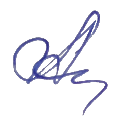 Разработчик __________ Шангина А.В.Рабочая программа рассмотрена, обсуждена и одобрена на заседании кафедры «Бухгалтерский учет и финансы»Заведующий кафедрой «Бухгалтерский учет и финансы» __________ Шангина А.В.Рабочая программа рассмотрена, обсуждена и одобрена на заседании цикловой методической комиссии по специальности 38.02.01 - Экономика и бухгалтерский учет (по отраслям)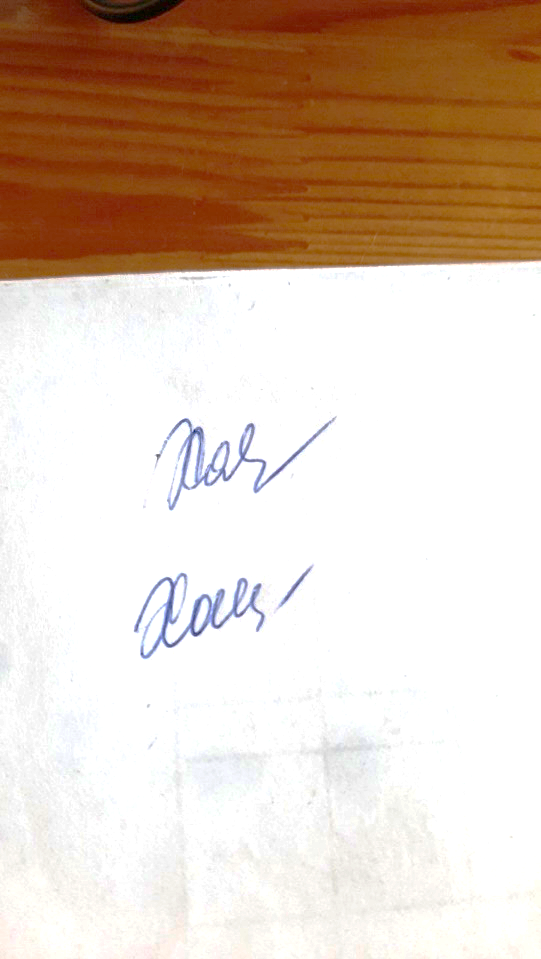 Председатель ЦМК _____________ Хантургаева А.А.Аннотация рабочей программы МДК.03.01 " Организация расчетов с бюджетом и внебюджетными фондами "1. Цели и задачи изучения МДК.03.01Цель - овладеть видом профессиональной деятельности «Проведение расчетов с бюджетом и внебюджетными фондами».Задачи: формирование бухгалтерских проводок по начислению и перечислению налогов и сборов в бюджеты различных уровней, страховых взносов во внебюджетные фонды; оформление платежных документов для перечисления налогов и сборов в бюджет; контроль прохождения платежных документов по расчетно-кассовым банковским операциям.В процессе изучения МДК.03.01 «Организация расчетов с бюджетом и внебюджетными фондами», реализуется воспитательная работа в соответствии с требованиями рабочей программы воспитания.2. Краткая характеристика учебной МДК.03.01МДК.03.01 «Организация расчетов с бюджетом и внебюджетными фондами» входит в профессиональный модуль ПМ 03 «Проведение расчетов с бюджетом и внебюджетными фондами» учебного плана, это обязательная часть программы подготовки специалистов среднего звена и реализуется на базе основного общего образования.3. Место МДК.03.01 в структуре образовательной программыМДК.03.01 «Организация расчетов с бюджетом и внебюджетными фондами» входит в профессиональный модуль ПМ 03 «Проведение расчетов с бюджетом и внебюджетными фондами», с трудоемкостью освоения - 72 часа (5 семестр – 40 часов, 6 семестр – 32 часа).4. Взаимосвязь МДК.03.01 с предшествующими и последующими дисциплинами учебного плана подготовкиПредшествующие дисциплины: "Финансы, денежное обращение и кредит", «Налоги и налогообложение», "Основы бухгалтерского учета".Знания, полученные при изучении курса необходимы для прохождения преддипломной практики и выполнения выпускной квалификационной работы.5. Ожидаемые результаты освоения МДК.03.01В результате освоения МДК.03.01, у обучающихся должны быть сформированы следующие компетенции:ОК 1 - Выбирать способы решения задач профессиональной деятельности применительно к различным контекстамОК 2 - Осуществлять поиск, анализ и интерпретацию информации, необходимой для выполнения задач профессиональной деятельностиОК 3 - Планировать и реализовывать собственное профессиональное и личностное развитиеОК 4 - Работать в коллективе и команде, эффективно взаимодействовать с коллегами, руководством, клиентамиОК 5 - Осуществлять устную и письменную коммуникацию на государственном языке Российской Федерации с учетом особенностей социального и культурного контекстаОК 6 - Проявлять гражданско-патриотическую позицию, демонстрировать осознанное поведение на основе традиционных общечеловеческих ценностей, применять стандарты антикоррупционного поведенияОК 7 - Содействовать сохранению окружающей среды, ресурсосбережению, эффективно действовать в чрезвычайных ситуацияхОК 8 -  Использовать средства физической культуры для сохранения и укрепления здоровья в процессе профессиональной деятельности и поддержания необходимого уровня физической подготовленностиОК 9 - Использовать информационные технологии в профессиональной деятельностиОК 10 -  Пользоваться профессиональной документацией на государственном и иностранном языкахОК 11 - Использовать знания по финансовой грамотности, планировать предпринимательскую деятельность в профессиональной сфереПК 3.1. - Формировать бухгалтерские проводки по начислению и перечислению налогов и сборов в бюджеты различных уровнейПК 3.2. - Оформлять платежные документы для перечисления налогов и сборов в бюджет, контролировать их прохождение по расчетно-кассовым банковским операциямПК 3.3. - Формировать бухгалтерские проводки по начислению и перечислению страховых взносов во внебюджетные фонды и налоговые органыПК 3.4. - Оформлять платежные документы на перечисление страховых взносов во внебюджетные фонды и налоговые органы, контролировать их прохождение по расчетно-кассовым банковским операциям.1. Цели и задачи МДК.03.01
1. Цели и задачи изучения МДК.03.01Цель - овладеть видом профессиональной деятельности «Проведение расчетов с бюджетом и внебюджетными фондами».Задачи: формирование бухгалтерских проводок по начислению и перечислению налогов и сборов в бюджеты различных уровней, страховых взносов во внебюджетные фонды; оформление платежных документов для перечисления налогов и сборов в бюджет; контроль прохождения платежных документов по расчетно-кассовым банковским операциям.В процессе изучения МДК.03.01 «Организация расчетов с бюджетом и внебюджетными фондами», реализуется воспитательная работа в соответствии с требованиями рабочей программы воспитания.1.2. Место МДК.03.01 в структуре образовательной программыМДК.03.01 «Организация расчетов с бюджетом и внебюджетными фондами» входит в профессиональный модуль ПМ 03 «Проведение расчетов с бюджетом и внебюджетными фондами», с трудоемкостью освоения - 72 часа (5 семестр – 40 часов, 6 семестр – 32 часа).Взаимосвязь МДК.03.01 с предшествующими и последующими дисциплинами учебного плана подготовки:Предшествующие дисциплины: "Финансы, денежное обращение и кредит", «Налоги и налогообложение», "Основы бухгалтерского учета".Знания, полученные при изучении курса необходимы для прохождения преддипломной практики и выполнения выпускной квалификационной работы.2. Перечень планируемых результатов обучения по МДК.03.01, соотнесенных с планируемыми результатами освоения образовательной программы2.1. Требования ФГОС СПО            В результате освоения МДК.03.01 у обучающихся должны быть сформированы следующие компетенции:ОК 1 - Выбирать способы решения задач профессиональной деятельности применительно к различным контекстамОК 2 - Осуществлять поиск, анализ и интерпретацию информации, необходимой для выполнения задач профессиональной деятельностиОК 3 - Планировать и реализовывать собственное профессиональное и личностное развитиеОК 4 - Работать в коллективе и команде, эффективно взаимодействовать с коллегами, руководством, клиентамиОК 5 - Осуществлять устную и письменную коммуникацию на государственном языке Российской Федерации с учетом особенностей социального и культурного контекстаОК 6 - Проявлять гражданско-патриотическую позицию, демонстрировать осознанное поведение на основе традиционных общечеловеческих ценностей, применять стандарты антикоррупционного поведенияОК 7 - Содействовать сохранению окружающей среды, ресурсосбережению, эффективно действовать в чрезвычайных ситуацияхОК 8 -  Использовать средства физической культуры для сохранения и укрепления здоровья в процессе профессиональной деятельности и поддержания необходимого уровня физической подготовленностиОК 9 - Использовать информационные технологии в профессиональной деятельностиОК 10 -  Пользоваться профессиональной документацией на государственном и иностранном языкахОК 11 - Использовать знания по финансовой грамотности, планировать предпринимательскую деятельность в профессиональной сфереПК 3.1. - Формировать бухгалтерские проводки по начислению и перечислению налогов и сборов в бюджеты различных уровнейПК 3.2. - Оформлять платежные документы для перечисления налогов и сборов в бюджет, контролировать их прохождение по расчетно-кассовым банковским операциямПК 3.3. - Формировать бухгалтерские проводки по начислению и перечислению страховых взносов во внебюджетные фонды и налоговые органыПК 3.4. - Оформлять платежные документы на перечисление страховых взносов во внебюджетные фонды и налоговые органы, контролировать их прохождение по расчетно-кассовым банковским операциям.Таблицы 2.1 - Этапы и уровни формирования компетенцийТаблица 2.1.1 - Этапы и уровни формирования компетенции "ОК 1"Таблица 2.1.2 - Этапы и уровни формирования компетенции "ОК 3"Таблица 2.1.3 - Этапы и уровни формирования компетенции "ОК 4"Таблица 2.1.4 - Этапы и уровни формирования компетенции "ОК 2"Таблица 2.1.5 - Этапы и уровни формирования компетенции "ОК 5"Таблица 2.1.6 - Этапы и уровни формирования компетенции "ОК 6"Таблица 2.1.7 - Этапы и уровни формирования компетенции "ОК 7"Таблица 2.1.8 - Этапы и уровни формирования компетенции "ОК 8"Таблица 2.1.9 - Этапы и уровни формирования компетенции "ОК 9"Таблица 2.1.10 - Этапы и уровни формирования компетенции "ОК 10"Таблица 2.1.11 - Этапы и уровни формирования компетенции "ОК 11"Таблица 2.1.12 - Этапы и уровни формирования компетенции "ПК 3.1."Таблица 2.1.13 - Этапы и уровни формирования компетенции "ПК 3.2."Таблица 2.1.14 - Этапы и уровни формирования компетенции "ПК 3.3."Таблица 2.1.15 - Этапы и уровни формирования компетенции "ПК 3.4."
2.2. Планируемые результаты обучения. Индикаторы достижения компетенции (из ОПОП)            В результате совместной (с преподавателем) и индивидуальной (самостоятельной) деятельности в процессе изучения дисциплины (практики) обучающийся будет демонстрировать по освоению компетенций следующее:            ОК 1 - Выбирать способы решения задач профессиональной деятельности применительно к различным контекстам                                    Знать: актуальный профессиональный и социальный контекст, в котором приходится работать и жить; основные источники информации и ресурсы для решения задач и проблем в профессиональном и/или социальном контексте; алгоритмы выполнения работ в профессиональной и смежных областях; методы работы в профессиональной и смежных сферах; структуру плана для решения задач; порядок оценки результатов решения задач профессиональной деятельности            Уметь: распознавать задачу и/или проблему в профессиональном и/или социальном контексте; анализировать задачу и/или проблему и выделять её составные части; определять этапы решения задачи; выявлять и эффективно искать информацию, необходимую для решения задачи и/или проблемы; составить план действия; определить необходимые ресурсы; владеть актуальными методами работы в профессиональной и смежных сферах; реализовать состав ленный план; оценивать результат и последствия своих действий (самостоятельно или с помощью наставника)            ОК 3 - Планировать и реализовывать собственное профессиональное и личностное развитие                                    Знать: содержание актуальной нормативно-правовой документации; современная научная и профессиональная терминология; возможные траектории профессионального развития и самообразования            Уметь: определять актуальность нормативно правовой документации в профессиональной деятельности; применять современную научную профессиональную терминологию; определять и выстраивать траектории профессионального развития и самообразования            ОК 4 - Работать в коллективе и команде, эффективно взаимодействовать с коллегами, руководством, клиентами                                    Знать: психологические основы деятельности коллектива, психологические особенности личности; основы проектной деятельности            Уметь: организовывать работу коллектива и команды; взаимодействовать с коллегами, руководством, клиентами в ходе профессиональной деятельности            ОК 10 -  Пользоваться профессиональной документацией на государственном и иностранном языках                                    Знать: правила построения простых и сложных предложений на профессиональные темы; основные обще употребительные глаголы (бытовая и профессиональная лексика); лексический минимум, относящийся к описанию предметов, средств и процессов профессиональной деятельности; особенности произношения; правила чтения текстов профессиональной направленности            Уметь: понимать общий смысл четко произнесенных высказываний на известные темы (профессиональные и бытовые), понимать тексты на базовые профессиональные темы; участвовать в диалогах на знакомые общие и профессиональные темы; строить простые высказывания о себе и о своей профессиональной деятельности; кратко обосновывать и объяснить свои действия (текущие и планируемые); писать простые связные сообщения на знакомые или интересующие профессиональные темы            ОК 11 - Использовать знания по финансовой грамотности, планировать предпринимательскую деятельность в профессиональной сфере                                    Знать: основы предпринимательской деятельности; основы финансовой грамотности; правила разработки бизнес-планов; порядок выстраивания презентации кредитные банковские продукты            Уметь: выявлять достоинства и недостатки коммерческой идеи; презентовать идеи открытия собственного дела в профессиональной деятельности; оформлять бизнес-план; рассчитывать размеры выплат по процентным ставкам кредитования; определять инвестиционную привлекательность коммерческих идей в рамках профессиональной деятельности; презентовать бизнес идею; определять источники финансирования            ОК 2 - Осуществлять поиск, анализ и интерпретацию информации, необходимой для выполнения задач профессиональной деятельности                                    Знать: номенклатура информационных источников, применяемых в профессиональной деятельности; приемы структурирования информации; формат оформления результатов поиска информации            Уметь: определять задачи для поиска информации; определять необходимые источники информации; планировать процесс поиска; структурировать получаемую информацию; выделять наиболее значимое в перечне информации; оценивать практическую значимость результатов поиска; оформлять результаты поиска            ОК 5 - Осуществлять устную и письменную коммуникацию на государственном языке Российской Федерации с учетом особенностей социального и культурного контекста                                    Знать: особенности социального и культурного кон текста; правила оформления документов и построения устных сообщений            Уметь: грамотно излагать свои мысли и оформлять документы по профессиональной тематике на государственном языке, проявлять толерантность в рабочем коллективе            ОК 6 - Проявлять гражданско-патриотическую позицию, демонстрировать осознанное поведение на основе традиционных общечеловеческих ценностей, применять стандарты антикоррупционного поведения                                    Знать: сущность гражданско-патриотической позиции, общечеловеческих ценностей; значимость профессиональной деятельности по специальности            Уметь: описывать значимость специальности            ОК 7 - Содействовать сохранению окружающей среды, ресурсосбережению, эффективно действовать в чрезвычайных ситуациях                                    Знать: правила экологической безопасности при ведении профессиональной деятельности; основные ресурсы, задействованные в профессиональной деятельности; пути обеспечения ресурсосбережения            Уметь: соблюдать нормы экологической безопасности; определять направления ресурсосбережения в рамках профессиональной деятельности            ОК 8 -  Использовать средства физической культуры для сохранения и укрепления здоровья в процессе профессиональной деятельности и поддержания необходимого уровня физической подготовленности                                    Знать: роль физической культуры в общекультурном, профессиональном и социальном развитии человека; основы здорового образа жизни; условия профессиональной деятельности и зоны риска физического здоровья для специальности средства профилактики перенапряжения            Уметь: использовать физкультурно-оздоровительную деятельность для укрепления здоровья, достижения жизненных и профессиональных целей; применять рациональные приемы двигательных функций в профессиональной деятельности; пользоваться средствами профилактики перенапряжения характерными для данной специальности             ОК 9 - Использовать информационные технологии в профессиональной деятельности                                    Знать: современные средства и устройства информатизации; порядок их применения и программное обеспечение в профессиональной деятельности            Уметь: применять средства информационных технологий для решения профессиональных задач; использовать современное программное обеспечение            ПК 3.1. - Формировать бухгалтерские проводки по начислению и перечислению налогов и сборов в бюджеты различных уровней                                    Знать: виды и порядок налогообложения; систему налогов Российской Федерации; элементы налогообложения; источники уплаты налогов, сборов, пошлин; оформление бухгалтерскими проводками начисления и перечисления сумм налогов и сборов; аналитический учет по счету 68 "Расчеты по налогам и сборам"            Уметь: определять виды и порядок налогообложения; ориентироваться в системе налогов Российской Федерации; выделять элементы налогообложения; определять источники уплаты налогов, сборов, пошлин; оформлять бухгалтерскими проводками начисления и перечисления сумм налогов и сборов; организовывать аналитический учет по счету 68 "Расчеты по налогам и сборам"            Владеть: навыками проведения расчетов с бюджетом и внебюджетными фондами            ПК 3.2. - Оформлять платежные документы для перечисления налогов и сборов в бюджет, контролировать их прохождение по расчетно-кассовым банковским операциям                                    Знать: порядок заполнения платежных поручений по перечислению налогов и сборов; правила заполнения данных статуса плательщика, идентификационный номер налогоплательщика (далее - ИНН) получателя, код причины постановки на учет (далее - КПП) получателя, наименования налоговой инспекции, код бюджетной классификации (далее - КБК), общероссийский классификатор объектов административно-территориального деления (далее - ОКАТО), основания платежа, налогового периода, номера документа, даты документа, типа платежа; коды бюджетной классификации, по- рядок их присвоения для налога, штрафа и пени; образец заполнения платежных поручений по перечислению налогов, сборов и пошлин            Уметь: заполнять платежные поручения по перечислению налогов и сборов; выбирать для платежных поручений по видам налогов соответствующие реквизиты; выбирать коды бюджетной классификации для определенных налогов, штрафов и пени; пользоваться образцом заполнения платежных поручений по перечислению налогов, сборов и пошлин            Владеть: навыками проведения расчетов с бюджетом и внебюджетными фондами            ПК 3.3. - Формировать бухгалтерские проводки по начислению и перечислению страховых взносов во внебюджетные фонды и налоговые органы                                    Знать: учет расчетов по социальному страхованию и обеспечению; аналитический учет по счету 69 "Расчеты по социальному страхованию"; сущность и структуру страховых взносов в Федеральную налоговую службу (далее - ФНС России) и государственные внебюджетные фонды; объекты налогообложения для исчисления страховых взносов в государственные внебюджетные фонды; порядок и сроки исчисления страховых взносов в ФНС России и государственные внебюджетные фонды; порядок и сроки представления отчетности в системе ФНС России и внебюджетного фонда            Уметь: проводить учет расчетов по социальному страхованию и обеспечению; определять объекты налогообложения для исчисления, отчеты по страховым взносам в ФНС России и государственные внебюджетные фонды; применять порядок и соблюдать сроки исчисления по страховым взносам в государственные внебюджетные фонды; применять особенности зачисления сумм по страховым взносам в ФНС России и в государственные внебюджетные фонды: в Пенсионный фонд Российской Федерации, Фонд социального страхования Российской Федерации, Фонды обязательного медицинского страхования; оформлять бухгалтерскими проводками начисление и перечисление сумм по страховым взносам в ФНС России и государственные внебюджетные фонды: в Пенсионный фонд Российской Федерации, Фонд социального страхования Российской Федерации, Фонд обязательного медицинского страхования; осуществлять аналитический учет по счету 69 "Расчеты по социальному страхованию"; проводить начисление и перечисление взносов на страхование от несчастных случаев на производстве и профессиональных заболеваний; использовать средства внебюджетных фондов по направлениям, определенным законодательством            Владеть: навыками проведения расчетов с бюджетом и внебюджетными фондами            ПК 3.4. - Оформлять платежные документы на перечисление страховых взносов во внебюджетные фонды и налоговые органы, контролировать их прохождение по расчетно-кассовым банковским операциям                                    Знать: особенности зачисления сумм страховых взносов в государственные внебюджетные фонды; оформление бухгалтерскими проводками начисления и перечисления сумм страховых взносов в ФНС России и государственные внебюджетные фонды: в Пенсионный фонд Российской Федерации, Фонд социального страхования Российской Федерации, Фонд обязательного медицинского страхования; начисление и перечисление взносов на страхование от несчастных случаев на производстве и профессиональных заболеваний; использование средств внебюджетных фондов; процедуру контроля прохождения платежных поручений по расчетно- кассовым банковским операциям с использованием выписок банка; порядок заполнения платежных поручений по перечислению страховых взносов во внебюджетные фонды; образец заполнения платежных поручений по перечислению страховых взносов во внебюджетные фонды; процедуру контроля прохождения платежных поручений по расчетно- кассовым банковским операциям с использованием выписок банка            Уметь: осуществлять контроль прохождения платежных поручений по расчетно-кассовым банковским операциям с использованием выписок банка; заполнять платежные поручения по перечислению страховых взносов в Пенсионный фонд Российской Федерации, Фонд социального страхования Российской Федерации, Фонд обязательного медицинского страхования; выбирать для платежных поручений по видам страховых взносов соответствующие реквизиты; оформлять платежные поручения по штрафам и пеням внебюджетных фондов; пользоваться образцом заполнения платежных поручений по перечислению страховых взносов во внебюджетные фонды; заполнять данные статуса плательщика, ИНН получателя, КПП получателя, наименование налоговой инспекции, КБК, ОКАТО, основания платежа, страхового периода, номера документа, даты документа            Владеть: навыками проведения расчетов с бюджетом и внебюджетными фондами3. Объем МДК.03.01 в часах - распределение учебного времени            Содержание раздела выполнено в виде выписки из УП. В таблице 3.1 представлена информация по каждой форме обучения о распределении общей трудоемкости обучения в часах:
Таблица 3.1 – Распределение учебного времени МДК.03.01            В контактную работу входят - занятия лекционного типа, занятия семинарского типа, консультации, текущий контроль и промежуточная аттестация. Объем контактной работы определяется в соответствии с локальным нормативным актом «Положение о контактной работе» и Нормами времени.4. Тематический план МДК.03.01Тема 1. Организация расчетов с бюджетом по федеральным налогамНормативно-правовая база и принципы организации расчетов с бюджетом. Принципы исчисления и порядок организации расчетов с бюджетом по налогу на добавленную стоимость: расчет налоговой базы, расчет суммы налога, расчет налоговых вычетов, начисление сумм налога по счетам 19/ндс и 68/ндс. Принципы исчисления и порядок организации расчетов с бюджетом по налогу на прибыль: расчет налоговой базы, расчет суммы налога, начисление сумм налога по счете 68. Принципы исчисления и порядок организации расчетов с бюджетом по налогу на доходы физических лиц: расчет налоговой базы, порядок применения льгот, порядок применения социальных и имущественных вычетов, расчет суммы налога, начисление сумм налога по счете 68. Принципы исчисления и порядок организации расчетов с бюджетом по прочим федеральным налогам.Тема 2. Организация расчетов с бюджетом по региональным и местным налогамНормативно-правовая база по региональным и местным налогам. Принципы исчисления и порядок организации расчетов с бюджетом по налогу на имущество организаций: расчет налоговой базы, расчет суммы налога, начисление сумм налога по счете 68. Принципы исчисления и порядок организации расчетов с бюджетом по транспортному налогу: расчет налоговой базы, порядок применения льгот, расчет суммы налога, начисление сумм налога по счету 68. Принципы исчисления и порядок организации расчетов с бюджетом по земельному налогу: расчет налоговой базы, порядок применения льгот, расчет суммы налога, начисление сумм налога по счету 68.Тема 3. Организация расчетов по Фонду социального страхования Российской ФедерацииНормативно-правовая база по расчетам во внебюджетные фонды Российской Федерации. Порядок расчетов, начисления и перечисления страховых взносов в Фонд социального страхования Российской Федерации. Порядок расчетов, начисления и перечисления взносов на страхование от несчастных случаев на производстве и профессиональных заболеваний. Оформление платежных документов для перечисления страховых взносов в ФСС, осуществление контроля их прохождение по расчетно-кассовым банковским операциям.Тема 4. Организация расчетов по Пенсионному фонду Российской ФедерацииПорядок расчетов, начисления и перечисления страховых взносов в Пенсионный фонд Российской Федерации. Порядок использования средств Пенсионного фонда по направлениям, определенным законодательств. Расчет взносов на страховую и накопительную часть ПФ РФ, отражение их начисления и перечисления по счету 69/2. Оформление платежных документов для перечисления страховой и накопительной части ПФ РФ, осуществление контроля их прохождение по расчетно-кассовым банковским операциям.Тема 5. Организация расчетов по Фонду обязательного медицинского страхованияПорядок расчетов, начисления и перечисления страховых взносов в Фонд обязательного медицинского страхования. Расчет страховых взносов в ФОМС, отражение их начисления и перечисления по счету 69/3. Оформление платежных документов для перечисления страховых взносов в ФОМС, осуществление контроля их прохождение по расчетно-кассовым банковским операциям.5. Содержание МДК.03.01 Таблица 5.1.1 - Лекционные занятия (5 семестр)Таблица 5.1.2 - Лекционные занятия (6 семестр)
Таблица 5.2 - Лабораторные занятияУчебным планом по специальности лабораторные занятия не предусмотрены.
Таблица 5.3.1 - Практические занятия (5 семестр)Таблица 5.3.2 - Практические занятия (6 семестр)Таблица 5.4.1 - Самостоятельная работа обучающихся (5 семестр)Таблица 5.4.2 - Самостоятельная работа обучающихся (6 семестр)Таблица 5.5.1 – Учебно-методическая (технологическая) карта СРС по очной форме(5 семестр)Таблица 5.5.2 – Учебно-методическая (технологическая) карта СРС по очной форме(6 семестр)6. Учебно-методическое и информационное обеспечение МДК.03.01 (по видам учебной работы и формам контроля)                        Учебно-методическое и информационное обеспечение МДК.03.01 " Организация расчетов с бюджетом и внебюджетными фондами "                    7. Материально-техническое обеспечение МДК.03.01Таблица 7.1 – Материально-технические ресурсы, используемые в МДК.03.01Современные образовательные, информационные, цифровые технологии и формы реализацииРеализация учебной программы по данному направлению подготовки ведется традиционными методами, показавшими свою эффективность, а также с применением современных образовательных технологий, в том числе с использованием информационных и цифровых технологий.Современные образовательные технологии при реализации МДК.02.02:дистанционное обучение на основе информационных и цифровых технологий: консультирование обучающегося в ходе изучения дисциплины (модулей), размещение учебного материала (теоретической и практической частей) в цифровой среде. Для дистанционного обучения университет использует корпоративную платформу Microsoft Teams, объединяющую в рабочем пространстве чат, встречи, заметки и вложения для конференц-связи, проведения занятий, практики, консультаций и пр. Отдельные практические занятия и текущий контроль проводятся на платформах для совместной работы распределенных команд; интерактивные технологии: активное слушание, дискуссии, практические занятия с применением затрудняющих условий, лекция-консультация;проблемное обучение: проблемная лекция, организация проблемных ситуаций в ходе выполнения практических работ: формулирование проблем, оказание студентам необходимой помощи в решении проблем, проверка этих решений, руководство процессом систематизации и закрепления приобретенных знаний;последовательное обучение: содержание теоретического и практического материала разбито на небольшие блоки (модули, темы), усваиваемые последовательно. После изучения каждого модуля дисциплины следует проверка (текущая аттестация). При успешном прохождении текущей аттестации происходит переход к следующему модулю. По окончании учебного блока, обучающиеся проходят процедуру промежуточной аттестации. Разработана балльно-рейтинговая система оценки, которая отражена в приложении к учебной программе (оценочные материалы).Обмен электронными документами может осуществляться с применение информационно-телекоммуникационные сети; e-mail; локальная сеть университета FTP; личный кабинет обучающегося и преподавателя (доступ к модулю АИС «Сообщения», к ЭБС и др.).Особенности реализации учебной программы для обучающихся из числа инвалидов и лиц с ОВЗОрганизация учебного процесса для инвалидов и лиц с ОВЗОбучение, в том числе практическая подготовка, лиц с ограниченными возможностями здоровья (далее – с ОВЗ) осуществляется на основе данной рабочей программы с использованием специальных методов обучения и материалов, составленных с учетом особенностей психофизического развития, индивидуальных возможностей и состояния здоровья таких обучающихся (обучающегося), а для инвалидов также в соответствии с индивидуальной программой его реабилитации.В целях освоения учебной программы инвалидами и лицами с ОВЗ Университет обеспечивает:  1) для инвалидов и лиц с ОВЗ по зрению: - размещение в доступных для обучающихся, являющихся слепыми или слабовидящими, местах и в адаптированной форме справочной информации о расписании учебных занятий, календарный учебный график и т.д. (информация размещена на официальном сайте университета в версии для слабовидящих); - присутствие сотрудника, оказывающего обучающемуся необходимую помощь; - выпуск альтернативных форматов методических материалов (крупный шрифт или аудиофайлы); - обеспечение доступа обучающегося, являющегося слепым и использующего собаку- поводыря, к зданию организации;2) для инвалидов и лиц с ОВЗ по слуху:  - надлежащими звуковыми средствами воспроизведение информации; - дублирование звуковой справочной информации о расписании учебных занятий визуальной;3) для инвалидов и лиц с ОВЗ, имеющих нарушения опорно-двигательного аппарата:- возможность беспрепятственного доступа обучающихся в учебные помещения, туалетные комнаты и другие помещения, а также пребывание в указанных помещениях. Реализация учебной программы обучающихся с ОВЗ может быть организовано как совместно с другими обучающимися, так и индивидуально. Перечень учебно-методического обеспечения самостоятельной работы обучающихся по дисциплине (практике)Учебно-методические материалы для самостоятельной работы обучающихся из числа инвалидов и лиц с ОВЗ  предоставляются в формах, адаптированных к ограничениям их здоровья и восприятия информации (категории студентов). С нарушением слуха: - в печатной форме; - в форме электронного документа.С нарушением зрения: - в печатной форме увеличенным шрифтом; - в форме электронного документа; - в форме аудиофайла. С нарушением опорно-двигательного аппарата: - в печатной форме; - в форме электронного документа; - в форме аудиофайла. Данный перечень может быть конкретизирован в зависимости от контингента обучающихся. Оценочные материалы (ОМ) для проведения промежуточной аттестации обучающихся по дисциплине (практике)Оценочные материалы соотнесены с планируемыми результатами освоения образовательной программы.Для проведения промежуточной аттестации для инвалидов и лиц с ОВЗ применяются оценочные материалы, адаптированные для таких обучающихся и позволяющие оценить достижение ими результатов обучения и уровень сформированности компетенций, заявленных в учебной программе. В таблице представлены возможные виды оценочных материалов и форм контроля в зависимости от категории нарушений здоровья у обучающегося:Проведение промежуточной аттестацииПри проведении промежуточной аттестации обучающемуся предоставляется время на подготовку к ответу, увеличенное не более чем в три раза установленного для подготовки к ответу обучающимся, не имеющим ограничений в состоянии здоровья. При необходимости для обучающихся с ОВЗ и инвалидов процедура оценивания результатов обучения  может проводиться в несколько этапов. Проведение процедуры оценивания результатов обучения инвалидов и лиц с ОВЗ допускается с использованием дистанционных образовательных технологий.Перечень основной и дополнительной учебной литературы, необходимой для освоения инвалидами и лицами с ОВЗ МДК.02.02.Для освоения учебного материала инвалидами и лицами с ОВЗ предоставляются основная и дополнительная учебная литература в виде электронного документа в фонде библиотеки и / или в электронно-библиотечных системах, предоставляются бесплатно специальные учебники и учебные пособия, иная учебная литература и специальные технические средства обучения коллективного и индивидуального пользования, а также услуги сурдопереводчиков и тифлосурдопереводчиков (при необходимости).Описание материально-технической базы, необходимой для осуществления образовательного процесса Освоение инвалидами и лицами с ОВЗ осуществляется с использованием средств обучения общего и специального назначения: - лекционная аудитория – мультимедийное оборудование, источники питания для индивидуальных технических средств; - учебная аудитория для практических занятий с мультимедийным оборудованием; - учебная аудитория для самостоятельной работы – стандартные рабочие места с персональными компьютерами, имеющим выход в Интернет; рабочее место с персональным компьютером, с программой экранного доступа, программой экранного увеличения для студентов с нарушением зрения. В каждой аудитории, где обучаются инвалиды и лица с ОВЗ, должно быть предусмотрено:- соответствующее количество мест для обучающихся с учётом ограничений их здоровья;- беспрепятственный доступ для обучающихся инвалидов и обучающихся с ОВЗ. Вышеуказанное оснащение устанавливается в учебных аудиториях при наличии обучающихся инвалидов и лиц с ОВЗ с учетом имеющегося типа нарушений здоровья. В случае практической подготовки обучающихся из числа инвалидок и лиц с ОВЗ. Выбор мест прохождения практики (профильная организация) производится с учетом требований их доступности для данных обучающихся и рекомендаций медико-социальной экспертизы, а также индивидуальной программы реабилитации инвалида, относительно рекомендованных условий и видов труда (ответственный за организацию практики, согласовывает с профильной организацией существующие условия и виды труда, либо при необходимости - создание специальных рабочих места в соответствии с характером отклонений в здоровье, а также с учетом профессионального вида деятельности и характера труда, выполняемых обучающимся трудовых функций).ПРИЛОЖЕНИЕ 1МИНОБРНАУКИ РОССИИ«Восточно-Сибирский государственный университет технологий и управления» «Факультет экономики и управления»Кафедра «Бухгалтерский учет и финансы»ОЦЕНОЧНЫЕ МАТЕРИАЛЫк МДК.03.01 «Организация расчетов с бюджетом и внебюджетными фондами»



Специальность: 38.02.01 - Экономика и бухгалтерский учет (по отраслям)

Форма обучения: очная

Присваиваемая квалификация: бухгалтер












Улан-Удэ20221. Перечень компетенций с указанием этапов их формирования в процессе освоения образовательной программыТаблица 1.1 - Этапы и уровни формирования компетенции "ОК 1"Таблица 1.2 - Этапы и уровни формирования компетенции "ОК 3"Таблица 1.3 - Этапы и уровни формирования компетенции "ОК 4"Таблица 1.4 - Этапы и уровни формирования компетенции "ОК 2"Таблица 1.5 - Этапы и уровни формирования компетенции "ОК 5"Таблица 1.6 - Этапы и уровни формирования компетенции "ОК 6"Таблица 1.7 - Этапы и уровни формирования компетенции "ОК 7"Таблица 1.8 - Этапы и уровни формирования компетенции "ОК 8"Таблица 1.9 - Этапы и уровни формирования компетенции "ОК 9"Таблица 1.10 - Этапы и уровни формирования компетенции "ОК 10"Таблица 1.11 - Этапы и уровни формирования компетенции "ОК 11"Таблица 1.12 - Этапы и уровни формирования компетенции "ПК 3.1."Таблица 1.13 - Этапы и уровни формирования компетенции "ПК 3.2."Таблица 1.14 - Этапы и уровни формирования компетенции "ПК 3.3."Таблица 1.15 - Этапы и уровни формирования компетенции "ПК 3.4."2. Описание показателей и критериев оценивания компетенций на различных этапах их формирования, описание шкал оценивания2.1. Показатели оценивания компетенций на различных этапах их формирования Показатели оценивания компетенций на различных этапах их формирования2.2. Критерии оценивания компетенций, описание шкал оценивания            Обобщенная таблица - Описание критериев и шкал оценивания компетенций в рамках оценивания результатов обучения (как частей дескрипторов компетенции)3. Типовые контрольные задания и материалы, необходимые для оценки знаний, умений и навыков, характеризующих этапы формирования компетенцииКонтрольная работаЗадача 1. ООО «Парус» в 2014 г. получило за реализацию 3 600 000 руб., в том числе в I квартале — 800 000 руб., во II квартале — 700 000 руб., в III квартале — 1 200 000 руб., в IV квартале — 1 000 000 руб., в I квартале 2015 г. — 1 200 000 руб. Имеет ли ООО «Парус» право указать в учетной политике для целей исчисления налога на прибыль, что оно применяет кассовый метод?Задача 2. Организация занимается производством и реализацией пищевой продукции:в январе 2013 г. продана продукция детского питания на сумму 600 тыс. руб.;в феврале – вино на сумму 600 тыс. руб.;в марте – концентраты гречневой каши на сумму 500 тыс. руб.С какого момента организация утратила право на освобождение от уплаты НДС?Задача 3. Семенов С. В. продал дом с прилегающим земельным участком и гараж. Доход, полученный в результате продажи дома, составил 2 400 000 рублей. Продажа гаража принесла 170 000 руб.Сделки по продаже недвижимости правильно оформлены, период владения подтвержден документально, однако отсутствуют документы, подтверждающие фактические расходы на приобретение продаваемых объектов.Требуется рассчитать размер вычетов, базу налогообложения и сумму НДФЛ, если:- объекты недвижимости находились в собственности Семенова С. В. более 3 лет;- указанным имуществом Семенов С. В. владел 2 года.Задача 4. Организация зарегистрирована в налоговом органе субъекта РФ, где ставка налога на имущество составляет 2,2 процента. При этом организация имеет обособленное подразделение, выделенное на отдельный баланс в субъекте РФ, где ставка налога составляет 2,0 процента, а также недвижимое имущество, находящееся в субъекте РФ, где ставка налога составляет 1,8 процента.Распределение остаточной стоимости имущества характеризуется следующими показателями:

Начислить авансовые платежи за 1 квартал по налогу на имущество.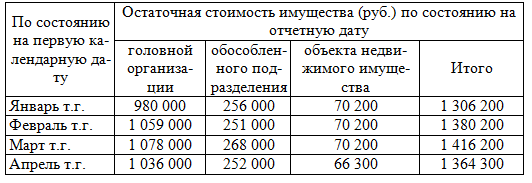 Задача 5. Площадь земельного участка, приобретенного организацией для жилищного строительства, - 6500 м2, срок проектирования строительства – 3 года. Завершено строительство и зарегистрировано право собственности на объект, завершенный капитальным строительством через два года. Кадастровая стоимость 1 м2 земельного участка – 1300 рублей. Ставка земельного налога – 0,3 %. Рассчитать сумму земельного налога за первый, второй, третий годы владения земельным участком. Произвести перерасчет земельного налога по первому и второму годам владения земельным участком.Тематика рефератовТарифы и порядок уплаты страховых взносов во внебюджетные фонды.Льготные категории работодателей. Денежные выплаты, не подлежащие обложению страховыми взносамиОтчетность организаций (страхователей) по страховым взносам во внебюджетные фондыКонтроль за правильностью исчисления и уплаты страховых взносов во внебюджетные фонды.Контроль за уплатой страховых взносов во внебюджетные фонды.История системы пенсионного страхования в России. Этапы пенсионной реформы.Зарубежный опыт функционирования пенсионных фондов.Цели и задачи Пенсионного фонда Российской Федерации. Структура Пенсионного фонда Российской Федерации.Источники финансирования бюджета фонда. Статьи расходов бюджета Пенсионного фонда.Плательщики страховых взносов. Порядок уплаты страховых взносов.Права обязанности сторон при негосударственном пенсионном обеспечении.Реформирование пенсионной системы РФ.Этапы развития системы социального страхования в России.Цель и задачи ФСС. Структура Фонда социального страхования РФ.Источники формирования средств Фонда социального страхования.Направления, по которым расходуются средства ФСС. Выплата социальных пособий и компенсаций.Реформирование системы социального страхования РФ.История медицинского страхования в России.Структура Федерального фонда обязательного медицинского страхования РФ (ФОМС РФ). Цели и задачи ФОМС РФ. Правовые основы ФОМС РФ.Виды медицинского страхования. Сущность обязательного медицинского страхования (ОМС). Принципы добровольного медицинского страхования.Источники формирования средств Федерального фонда обязательного медицинского страхования РФ.Территориальные фонды обязательного медицинского страхования. Источники финансирования территориальных фондов обязательного страхования.Страховые медицинские организации и учреждения. Страховые тарифы взносов на обязательное и добровольное медицинское страхование.Итоговое тестирование 1Из чего состоит законодательство Российской Федерации о налогах и сборахиз Налогового и бюджетного Кодексовиз Налогового и Таможенного Кодексовиз Налогового Кодекса и принятых в соответствии с ним федеральных законов о налогах и сборах Чем различаются понятия «налог» и «сбор»не отличаютсяотличаются порядком введения в действиесбор устанавливается за совершение органами власти в отношении плательщика юридически значимых действий Что такое федеральные налогиналоги, установленные НК РФналоги, установленные НК РФ и обязательные к уплате на всей территории РФМожно ли взыскать налог за счет неденежного имущества налогоплательщикаможно в любом случаенельзятолько в отношении налогоплательщика – юридического лица или индивидуального предпринимателяЧто из перечисленного не относится к правам налогоплательщикаправо бесплатного получения от налогового органа по месту учета нормативных и законодательных документов о налогах и сборахправо присутствовать при выездной налоговой проверкеправо на получение отсрочки, рассрочки и налогового кредита в порядке и на условиях, установленных НК РФВ компетенцию каких органов входит принятие решения об изменении срока уплаты налоговПравительства Российской Федерацииналоговых органов по согласованию с финансовыми органами субъектов федерации или местного самоуправленияорганов властиЧто такое объект налогообложенияимущество налогоплательщикадоход налогоплательщикаоперации по реализации, имущество, прибыль, доход, стоимость реализованных товаров (работ, услуг), либо иной объект, с наличием которого связывается возникновение обязанности по уплате налогов и сборов Что такое налоговая базаобъект налогообложения, выраженный в денежной форместоимостная, физическая или иная характеристика объекта налогообложения Что такое налоговая декларацияизвещение о расчете суммы налогаизвещение о полученных доходахзаявление налогоплательщика о полученных доходах и произведенных расходах, источниках доходов, налоговых льготах и исчисленной сумме налога или другие данные, связанные с исчислением и уплатой налога Кто является плательщиком НДСорганизациииндивидуальные предпринимателиорганизации, индивидуальные предприниматели и лица, признаваемые плательщиками НДС, в связи с перемещением товаров через таможенную территорию РФКакие из перечисленных предприятий освобождены от обязанностей плательщиков НДСпредприятия, реализующие продукцию на экспортпредприятия, перешедшие на специальные режимы налогообложенияпредприятия, производящие подакцизную продукциюКакой документ устанавливает распределение НДС по бюджетам разных уровнейНК РФФедеральный закон О  бюджете на соответствующий годБюджетный кодекс Российской Федерацииинструкция ФНС РФКак определяется налоговая база по НДС при реализации товаров (работ, услуг) в натуральной форме или в форме безвозмездной передачипо соглашению сторонпо решению налогового органапо рыночным ценамКакие ставки НДС действуют в настоящее время28 и 18%15 и 5%20,10 и 0%18,10 и 0%Кто является плательщиком акцизоворганизации – юридические лицаорганизации и индивидуальные предприниматели, если они совершают операции, подлежащие налогообложению акцизамиорганизации, реализующие и производящие продукцию на экспортКуда относятся суммы акциза, исчисленные налогоплательщиком при реализации подакцизных товаров и предъявленные покупателюна финансовый результатна прибыль, остающуюся после налогообложенияна расходы, принимаемые к вычету при исчислении налога на прибыль Кто является налогоплательщиком НДФЛфизические лица, резиденты РФфизические лица и индивидуальные предприниматели, резиденты РФфизические лица, являющиеся резидентами РФ и физические лица, не являющиеся резидентами РФ, но получающие доход от источников в РФКакова ставка НДФЛ налогоплательщика – нерезидента, получившего доход на территории РФ13%9%30%15%К какой группе налогов относится НДФЛфедеральныерегиональныеместныеМожет ли представляться стандартный налоговый вычет на ребенка 20 летнетдада, если ребенок учится на очном отделении учебного заведенияИмеет ли право индивидуальный предприниматель на профессиональный налоговый вычет в случае приобретения помещения, используемого для как ля жилья, так  и для производственных нуждимеет не имеетимеет только в части расходов на приобретение производственной площади, в случае возможности выделения таких расходов.Являются ли плательщиками налога на прибыль банки и страховые компанииданетявляются по основной деятельностиКак классифицируются полученные налогоплательщиком доходыдоходы от основной деятельности и остальные виды доходовдоходы от реализации товаров (работ, услуг) и от реализации имуществадоходы от реализации и внереализационные доходыКакой размер налоговой ставки применяется в настоящее время при налогообложении прибылив зависимости от вида деятельностив зависимости от форм собственности20% для всех форм собственности и видов деятельностиЧто такое налоговый учетразновидность бухгалтерского учетараздельный учет доходов и расходов от реализации и внереализационныхсистема обобщения информации для определения налоговой базы на основе данных первичных документовУчитываются ли средства, полученные в виде взноса в уставный фонд, при определении налоговой базы по налогу на прибыльданетВ течение какого времени налогоплательщик имеет право осуществлять перенос убытков на будущее для целей налогообложения прибыли.1 год10 лет3 годасрок не ограниченИностранная организация получила дивиденды от российской организации. Какая ставка налога на прибыль применяется?15%10%20%24%Что является объектом налогообложения налогом на имущество организацийосновные фонды и нематериальные активыосновные фонды и оборотные активыдвижимое и недвижимое имущество, учитываемое в балансе в качестве объектов основных средствПредусматриваются ли налоговые льготы по налогу на имущество организацийданетВведен ли налог на имущество физических лиц в НК РФ?ДаНетОба ответа верныОба ответа не верныКаков порядок установления земельного налогаустанавливается НК РФустанавливается Законами субъектов федерации и НК РФустанавливается нормативно-правовыми актами представительных органов муниципальных образований и НК РФустанавливается бюджетным Кодексомустанавливается Законами субъектов федерации и нормативно-правовыми актами представительных органов местного самоуправленияКак определяется налоговая база по земельному налогукак кадастровая стоимость земликак рыночная стоимость земликак балансовая стоимость землиИмеют ли право органы власти субъекта федерации на произвольное установление ставки транспортного налогаданетимеют право изменять ставку в 3 раза в сторону повышенияимеют право изменять ставку в 5 раз в любую сторону Какова величина налоговой ставки по ЕНВДставка зависит от видов деятельности6%15%Зависит ли величина налоговой базы по единому налогу на вмененный доход от дохода налогоплательщика?ЗависитНе зависитОба ответа верныОба ответа не верныКак списываются расходы на приобретение основных средств у предприятий, перешедших на УСНприменяется линейный метод начисления амортизацииприменяется любой метод начисления амортизации, предусмотренный НК РФсразу в момент постановки оборудования на учетУменьшают ли сумму единого налога, взимаемого в связи с применением УСН, отчисления в Пенсионный фондданетуменьшают, но не более чем на 50%Предполагается ли уплата единого налога при УСН авансовыми платежамиданет Является ли переход на уплату Единого сельскохозяйственного налога добровольнымданетВопросы к дифференцированному зачетуПонятие налога и сбора, основные функции налогов.Основные элементы налога.Классификация налогов и их основные виды.Налоговый контроль и способы его осуществления.Экономическая сущность НДС и плательщики налога.Объект и база налогообложения по НДС, операции, которые являются объектом налогообложения НДС, которые не являются объектом налогообложения НДС и освобожденных от налогообложения НДС.Порядок определения суммы НДС, подлежащей уплате в бюджет.Сущность акцизного налога, группы подакцизных товаров и налогоплательщики.Объекты налогообложения акцизным налогом, операции, не подлежащие налогообложению и освобожденных от налогообложения.Виды ставок, особенности определения базы налогообложения и начисления акцизного налога.Группы подакцизных товаров, по которым установлены нулевые ставки акцизного налога и контроль со стороны контролирующих органов за их целевым использованием.Налоговый отчетный период и дата возникновения налогового обязательства по акцизному налогу.Пошлина: экономическая сущность, функции и виды.Плательщик и объекты обложения пошлиной.Льготы по налогу на прибыль.Понятие специального налогового режима.Экономическая сущность налога на имущество организаций.Транспортный налог, его элементы и налоговые ставки.Земельный налог.Сущность налога на доходы физических лиц.Экономическая сущность налога на имущество организаций.Сущность налога на имущество физических лиц.Специальные налоговые режимы.Порядок начисления и уплаты налога на доходы физических лиц налоговым агентом.Ключевые особенности патентной системы налогообложения.Порядок оформления отчетности по налогу на имущество организации.4. Методические материалы, определяющие процедуры оценивания знаний, умений, навыков, характеризующих этапы формирования компетенции4.1. Система оценивания компетенций            Система оценивания компетенций, формируемых в ходе освоения МДК.03.01,разработана в соответствии с действующими локальными актами университета в области балльно-рейтинговой системы оценки качества обучения
Таблица 4.1.1 Распределение баллов по видам работ очной формы обучения (5 семестр)
Таблица 4.1.2 Распределение баллов по видам работ очной формы обучения (6 семестр)4.2. Шкала скидки баллов по уровням качества содержания            В таблице представлены баллы по видам контрольных мероприятий, начисляемые в зависимости от уровня качества содержания с учётом поправочного коэффициента.4.3. Итоговая оценка по МДК.03.01            Оценка уровня усвоения компетенций производится исходя из суммы накопленных баллов по соответствующим оценочным средствам данной компетенции (5 семестр)            Оценка уровня усвоения компетенций производится исходя из суммы накопленных баллов по соответствующим оценочным средствам данной компетенции (6 семестр)№Учебные дисциплины (модули), практикиУровниЭтапы формирования компетенцииЭтапы формирования компетенцииЭтапы формирования компетенцииЭтапы формирования компетенцииЭтапы формирования компетенцииЭтапы формирования компетенции№Учебные дисциплины (модули), практикиУровни1 курс1 курс2 курс2 курс3 курс3 курс№Учебные дисциплины (модули), практикиУровни1 сем2 сем3 сем4 сем5 сем6 сем1МатематикаБазовый*2Физическая культураБазовый*3ИсторияБазовый*4Физическая культураБазовый*5Психология общенияБазовый*6МатематикаБазовый*7Экологические основы природопользования / Адаптационные экологические основы природопользования Базовый*8Экономика организацииБазовый*9Документационное обеспечение управленияБазовый*10Безопасность жизнедеятельностиБазовый*11СтатистикаБазовый*12Иностранный язык в профессиональной деятельностиБазовый*13Основы бухгалтерского учетаБазовый*14Основы философииБазовый*15Физическая культураБазовый*16Финансы, денежное обращение и кредитБазовый*17Практические основы бухгалтерского учета активов организацииБазовый*18Выполнение работ по профессии КассирБазовый*19Учебная практикаБазовый*20Производственная практикаБазовый*21Анализ финансово-хозяйственной деятельностиБазовый*22Иностранный язык в профессиональной деятельностиБазовый*23Информационные технологии в профессиональной деятельности / Адаптивные информационные технологии в профессиональной деятельностиБазовый*24Экзамен по модулюБазовый*251С-БухгалтерияБазовый*26Физическая культураБазовый*27Основы предпринимательской деятельностиБазовый*28Организация расчетов с бюджетом и внебюджетными фондамиБазовый*29Анализ финансово-хозяйственной деятельностиБазовый*30Иностранный язык в профессиональной деятельностиБазовый*31Налоги и налогообложениеБазовый*32Производственная практика преддипломнаяБазовый*331С-БухгалтерияБазовый*34Физическая культураБазовый*35Организация расчетов с бюджетом и внебюджетными фондамиБазовый*36АудитБазовый*37Учебная практикаБазовый*37Производственная практикаБазовый*39Защита выпускной квалификационной работыБазовый*№Учебные дисциплины (модули), практикиУровниЭтапы формирования компетенцииЭтапы формирования компетенцииЭтапы формирования компетенцииЭтапы формирования компетенцииЭтапы формирования компетенцииЭтапы формирования компетенции№Учебные дисциплины (модули), практикиУровни1 курс1 курс2 курс2 курс3 курс3 курс№Учебные дисциплины (модули), практикиУровни1 сем2 сем3 сем4 сем5 сем6 сем1МатематикаБазовый*2Физическая культураБазовый*3ИсторияБазовый*4Физическая культураБазовый*5Психология общенияБазовый*6МатематикаБазовый*7Экологические основы природопользования / Адаптационные экологические основы природопользования Базовый*8Экономика организацииБазовый*9Документационное обеспечение управленияБазовый*10Безопасность жизнедеятельностиБазовый*11СтатистикаБазовый*12Иностранный язык в профессиональной деятельностиБазовый*13Основы бухгалтерского учетаБазовый*14Основы философииБазовый*15Физическая культураБазовый*16Финансы, денежное обращение и кредитБазовый*17Практические основы бухгалтерского учета активов организацииБазовый*18Выполнение работ по профессии КассирБазовый*19Учебная практикаБазовый*20Производственная практикаБазовый*21Анализ финансово-хозяйственной деятельностиБазовый*22Иностранный язык в профессиональной деятельностиБазовый*23Информационные технологии в профессиональной деятельности / Адаптивные информационные технологии в профессиональной деятельностиБазовый*24Экзамен по модулюБазовый*251С-БухгалтерияБазовый*26Физическая культураБазовый*27Основы предпринимательской деятельностиБазовый*28Организация расчетов с бюджетом и внебюджетными фондамиБазовый*29Иностранный язык в профессиональной деятельностиБазовый*30Налоги и налогообложениеБазовый*31Производственная практика преддипломнаяБазовый*321С-БухгалтерияБазовый*33Физическая культураБазовый*34Организация расчетов с бюджетом и внебюджетными фондамиБазовый*35АудитБазовый*36Учебная практикаБазовый*37Производственная практикаБазовый*37Защита выпускной квалификационной работыБазовый*№Учебные дисциплины (модули), практикиУровниЭтапы формирования компетенцииЭтапы формирования компетенцииЭтапы формирования компетенцииЭтапы формирования компетенцииЭтапы формирования компетенцииЭтапы формирования компетенции№Учебные дисциплины (модули), практикиУровни1 курс1 курс2 курс2 курс3 курс3 курс№Учебные дисциплины (модули), практикиУровни1 сем2 сем3 сем4 сем5 сем6 сем1МатематикаБазовый*2Физическая культураБазовый*3ИсторияБазовый*4Физическая культураБазовый*5Психология общенияБазовый*6МатематикаБазовый*7Экологические основы природопользования / Адаптационные экологические основы природопользования Базовый*8Экономика организацииБазовый*9Документационное обеспечение управленияБазовый*10Безопасность жизнедеятельностиБазовый*11СтатистикаБазовый*12Иностранный язык в профессиональной деятельностиБазовый*13Основы бухгалтерского учетаБазовый*14Основы философииБазовый*15Физическая культураБазовый*16Финансы, денежное обращение и кредитБазовый*17Практические основы бухгалтерского учета активов организацииБазовый*18Выполнение работ по профессии КассирБазовый*19Учебная практикаБазовый*20Производственная практикаБазовый*21Анализ финансово-хозяйственной деятельностиБазовый*22Иностранный язык в профессиональной деятельностиБазовый*23Информационные технологии в профессиональной деятельности / Адаптивные информационные технологии в профессиональной деятельностиБазовый*24Экзамен по модулюБазовый*251С-БухгалтерияБазовый*26Физическая культураБазовый*27Основы предпринимательской деятельностиБазовый*28Организация расчетов с бюджетом и внебюджетными фондамиБазовый*29Анализ финансово-хозяйственной деятельностиБазовый*30Иностранный язык в профессиональной деятельностиБазовый*31Налоги и налогообложениеБазовый*32Производственная практика преддипломнаяБазовый*331С-БухгалтерияБазовый*34Физическая культураБазовый*35Организация расчетов с бюджетом и внебюджетными фондамиБазовый*36АудитБазовый*37Учебная практикаБазовый*37Производственная практикаБазовый*39Защита выпускной квалификационной работыБазовый*№Учебные дисциплины (модули), практикиУровниЭтапы формирования компетенцииЭтапы формирования компетенцииЭтапы формирования компетенцииЭтапы формирования компетенцииЭтапы формирования компетенцииЭтапы формирования компетенции№Учебные дисциплины (модули), практикиУровни1 курс1 курс2 курс2 курс3 курс3 курс№Учебные дисциплины (модули), практикиУровни1 сем2 сем3 сем4 сем5 сем6 сем1МатематикаБазовый*2Физическая культураБазовый*3ИсторияБазовый*4Физическая культураБазовый*5Психология общенияБазовый*6МатематикаБазовый*7Экологические основы природопользования / Адаптационные экологические основы природопользования Базовый*8Экономика организацииБазовый*9Документационное обеспечение управленияБазовый*10Безопасность жизнедеятельностиБазовый*11СтатистикаБазовый*12Иностранный язык в профессиональной деятельностиБазовый*13Основы бухгалтерского учетаБазовый*14Основы философииБазовый*15Физическая культураБазовый*16Финансы, денежное обращение и кредитБазовый*17Практические основы бухгалтерского учета активов организацииБазовый*18Выполнение работ по профессии КассирБазовый*19Учебная практикаБазовый*20Производственная практикаБазовый*21Анализ финансово-хозяйственной деятельностиБазовый*22Иностранный язык в профессиональной деятельностиБазовый*23Информационные технологии в профессиональной деятельности / Адаптивные информационные технологии в профессиональной деятельностиБазовый*24Экзамен по модулюБазовый*251С-БухгалтерияБазовый*26Физическая культураБазовый*27Основы предпринимательской деятельностиБазовый*28Организация расчетов с бюджетом и внебюджетными фондамиБазовый*29Анализ финансово-хозяйственной деятельностиБазовый*30Иностранный язык в профессиональной деятельностиБазовый*31Налоги и налогообложениеБазовый*32Производственная практика преддипломнаяБазовый*331С-БухгалтерияБазовый*34Физическая культураБазовый*35Организация расчетов с бюджетом и внебюджетными фондамиБазовый*36АудитБазовый*37Учебная практикаБазовый*37Производственная практикаБазовый*39Защита выпускной квалификационной работыБазовый*№Учебные дисциплины (модули), практикиУровниЭтапы формирования компетенцииЭтапы формирования компетенцииЭтапы формирования компетенцииЭтапы формирования компетенцииЭтапы формирования компетенцииЭтапы формирования компетенции№Учебные дисциплины (модули), практикиУровни1 курс1 курс2 курс2 курс3 курс3 курс№Учебные дисциплины (модули), практикиУровни1 сем2 сем3 сем4 сем5 сем6 сем1ИсторияБазовый*2Психология общенияБазовый*3Экономика организацииБазовый*4Документационное обеспечение управленияБазовый*5Безопасность жизнедеятельностиБазовый*6СтатистикаБазовый*7Иностранный язык в профессиональной деятельностиБазовый*8Основы бухгалтерского учетаБазовый*9Основы философииБазовый*10Финансы, денежное обращение и кредитБазовый*11Практические основы бухгалтерского учета активов организацииБазовый*12Выполнение работ по профессии КассирБазовый*13Учебная практикаБазовый*14Производственная практикаБазовый*15Иностранный язык в профессиональной деятельностиБазовый*16Информационные технологии в профессиональной деятельности / Адаптивные информационные технологии в профессиональной деятельностиБазовый*17Экзамен по модулюБазовый*181С-БухгалтерияБазовый*19Основы предпринимательской деятельностиБазовый*20Организация расчетов с бюджетом и внебюджетными фондамиБазовый*21Иностранный язык в профессиональной деятельностиБазовый*22Налоги и налогообложениеБазовый*23Производственная практика преддипломнаяБазовый*241С-БухгалтерияБазовый*25Организация расчетов с бюджетом и внебюджетными фондамиБазовый*26АудитБазовый*27Учебная практикаБазовый*28Производственная практикаБазовый*29Защита выпускной квалификационной работыБазовый*№Учебные дисциплины (модули), практикиУровниЭтапы формирования компетенцииЭтапы формирования компетенцииЭтапы формирования компетенцииЭтапы формирования компетенцииЭтапы формирования компетенцииЭтапы формирования компетенции№Учебные дисциплины (модули), практикиУровни1 курс1 курс2 курс2 курс3 курс3 курс№Учебные дисциплины (модули), практикиУровни1 сем2 сем3 сем4 сем5 сем6 сем1ИсторияБазовый*2Психология общенияБазовый*3Безопасность жизнедеятельностиБазовый*4Иностранный язык в профессиональной деятельностиБазовый*5Основы философииБазовый*6Практические основы бухгалтерского учета активов организацииБазовый*7Выполнение работ по профессии КассирБазовый*8Учебная практикаБазовый*9Производственная практикаБазовый*10Иностранный язык в профессиональной деятельностиБазовый*11Экзамен по модулюБазовый*121С-БухгалтерияБазовый*13Организация расчетов с бюджетом и внебюджетными фондамиБазовый*14Иностранный язык в профессиональной деятельностиБазовый*15Производственная практика преддипломнаяБазовый*161С-БухгалтерияБазовый*17Организация расчетов с бюджетом и внебюджетными фондамиБазовый*18Учебная практикаБазовый*19Производственная практикаБазовый*20Защита выпускной квалификационной работыБазовый*№Учебные дисциплины (модули), практикиУровниЭтапы формирования компетенцииЭтапы формирования компетенцииЭтапы формирования компетенцииЭтапы формирования компетенцииЭтапы формирования компетенцииЭтапы формирования компетенции№Учебные дисциплины (модули), практикиУровни1 курс1 курс2 курс2 курс3 курс3 курс№Учебные дисциплины (модули), практикиУровни1 сем2 сем3 сем4 сем5 сем6 сем1МатематикаБазовый*2Экологические основы природопользования / Адаптационные экологические основы природопользования Базовый*3Безопасность жизнедеятельностиБазовый*4Практические основы бухгалтерского учета активов организацииБазовый*5Выполнение работ по профессии КассирБазовый*6Учебная практикаБазовый*7Производственная практикаБазовый*8Экзамен по модулюБазовый*91С-БухгалтерияБазовый*10Организация расчетов с бюджетом и внебюджетными фондамиБазовый*11Производственная практика преддипломнаяБазовый*121С-БухгалтерияБазовый*13Организация расчетов с бюджетом и внебюджетными фондамиБазовый*14Учебная практикаБазовый*15Производственная практикаБазовый*16Защита выпускной квалификационной работыБазовый*№Учебные дисциплины (модули), практикиУровниЭтапы формирования компетенцииЭтапы формирования компетенцииЭтапы формирования компетенцииЭтапы формирования компетенцииЭтапы формирования компетенцииЭтапы формирования компетенции№Учебные дисциплины (модули), практикиУровни1 курс1 курс2 курс2 курс3 курс3 курс№Учебные дисциплины (модули), практикиУровни1 сем2 сем3 сем4 сем5 сем6 сем1Физическая культураБазовый*2Физическая культураБазовый*3Безопасность жизнедеятельностиБазовый*4Физическая культураБазовый*5Практические основы бухгалтерского учета активов организацииБазовый*6Выполнение работ по профессии КассирБазовый*7Учебная практикаБазовый*8Производственная практикаБазовый*9Экзамен по модулюБазовый*101С-БухгалтерияБазовый*11Физическая культураБазовый*12Организация расчетов с бюджетом и внебюджетными фондамиБазовый*13Производственная практика преддипломнаяБазовый*141С-БухгалтерияБазовый*15Физическая культураБазовый*16Организация расчетов с бюджетом и внебюджетными фондамиБазовый*17Учебная практикаБазовый*18Производственная практикаБазовый*19Защита выпускной квалификационной работыБазовый*№Учебные дисциплины (модули), практикиУровниЭтапы формирования компетенцииЭтапы формирования компетенцииЭтапы формирования компетенцииЭтапы формирования компетенцииЭтапы формирования компетенцииЭтапы формирования компетенции№Учебные дисциплины (модули), практикиУровни1 курс1 курс2 курс2 курс3 курс3 курс№Учебные дисциплины (модули), практикиУровни1 сем2 сем3 сем4 сем5 сем6 сем1МатематикаБазовый*2ИсторияБазовый*3Психология общенияБазовый*4МатематикаБазовый*5Экологические основы природопользования / Адаптационные экологические основы природопользования Базовый*6Экономика организацииБазовый*7Документационное обеспечение управленияБазовый*8Безопасность жизнедеятельностиБазовый*9СтатистикаБазовый*10Основы бухгалтерского учетаБазовый*11Основы философииБазовый*12Финансы, денежное обращение и кредитБазовый*13Практические основы бухгалтерского учета активов организацииБазовый*14Выполнение работ по профессии КассирБазовый*15Учебная практикаБазовый*16Производственная практикаБазовый*17Анализ финансово-хозяйственной деятельностиБазовый*18Иностранный язык в профессиональной деятельностиБазовый*19Информационные технологии в профессиональной деятельности / Адаптивные информационные технологии в профессиональной деятельностиБазовый*20Экзамен по модулюБазовый*211С-БухгалтерияБазовый*22Основы предпринимательской деятельностиБазовый*23Организация расчетов с бюджетом и внебюджетными фондамиБазовый*24Анализ финансово-хозяйственной деятельностиБазовый*25Иностранный язык в профессиональной деятельностиБазовый*26Налоги и налогообложениеБазовый*27Производственная практика преддипломнаяБазовый*281С-БухгалтерияБазовый*29Организация расчетов с бюджетом и внебюджетными фондамиБазовый*30АудитБазовый*31Учебная практикаБазовый*32Производственная практикаБазовый*33Защита выпускной квалификационной работыБазовый*№Учебные дисциплины (модули), практикиУровниЭтапы формирования компетенцииЭтапы формирования компетенцииЭтапы формирования компетенцииЭтапы формирования компетенцииЭтапы формирования компетенцииЭтапы формирования компетенции№Учебные дисциплины (модули), практикиУровни1 курс1 курс2 курс2 курс3 курс3 курс№Учебные дисциплины (модули), практикиУровни1 сем2 сем3 сем4 сем5 сем6 сем1ИсторияБазовый*2Психология общенияБазовый*3Экономика организацииБазовый*4Документационное обеспечение управленияБазовый*5Безопасность жизнедеятельностиБазовый*6СтатистикаБазовый*7Иностранный язык в профессиональной деятельностиБазовый*8Основы бухгалтерского учетаБазовый*9Основы философииБазовый*10Финансы, денежное обращение и кредитБазовый*11Практические основы бухгалтерского учета активов организацииБазовый*12Выполнение работ по профессии КассирБазовый*13Учебная практикаБазовый*14Производственная практикаБазовый*15Анализ финансово-хозяйственной деятельностиБазовый*16Иностранный язык в профессиональной деятельностиБазовый*17Информационные технологии в профессиональной деятельности / Адаптивные информационные технологии в профессиональной деятельностиБазовый*18Экзамен по модулюБазовый*191С-БухгалтерияБазовый*20Основы предпринимательской деятельностиБазовый*21Организация расчетов с бюджетом и внебюджетными фондамиБазовый*22Анализ финансово-хозяйственной деятельностиБазовый*23Иностранный язык в профессиональной деятельностиБазовый*24Налоги и налогообложениеБазовый*25Производственная практика преддипломнаяБазовый*261С-БухгалтерияБазовый*27Организация расчетов с бюджетом и внебюджетными фондамиБазовый*28АудитБазовый*29Учебная практикаБазовый*30Производственная практикаБазовый*31Защита выпускной квалификационной работыБазовый*№Учебные дисциплины (модули), практикиУровниЭтапы формирования компетенцииЭтапы формирования компетенцииЭтапы формирования компетенцииЭтапы формирования компетенцииЭтапы формирования компетенцииЭтапы формирования компетенции№Учебные дисциплины (модули), практикиУровни1 курс1 курс2 курс2 курс3 курс3 курс№Учебные дисциплины (модули), практикиУровни1 сем2 сем3 сем4 сем5 сем6 сем1Экономика организацииБазовый*2СтатистикаБазовый*3Основы бухгалтерского учетаБазовый*4Финансы, денежное обращение и кредитБазовый*5Практические основы бухгалтерского учета активов организацииБазовый*6Выполнение работ по профессии КассирБазовый*7Учебная практикаБазовый*8Производственная практикаБазовый*9Анализ финансово-хозяйственной деятельностиБазовый*10Информационные технологии в профессиональной деятельности / Адаптивные информационные технологии в профессиональной деятельностиБазовый*11Экзамен по модулюБазовый*121С-БухгалтерияБазовый*13Основы предпринимательской деятельностиБазовый*14Организация расчетов с бюджетом и внебюджетными фондамиБазовый*15Анализ финансово-хозяйственной деятельностиБазовый*16Налоги и налогообложениеБазовый*17Производственная практика преддипломнаяБазовый*181С-БухгалтерияБазовый*19Организация расчетов с бюджетом и внебюджетными фондамиБазовый*20АудитБазовый*21Учебная практикаБазовый*22Производственная практикаБазовый*23Защита выпускной квалификационной работыБазовый*№Учебные дисциплины (модули), практикиУровниЭтапы формирования компетенцииЭтапы формирования компетенцииЭтапы формирования компетенцииЭтапы формирования компетенцииЭтапы формирования компетенцииЭтапы формирования компетенции№Учебные дисциплины (модули), практикиУровни1 курс1 курс2 курс2 курс3 курс3 курс№Учебные дисциплины (модули), практикиУровни1 сем2 сем3 сем4 сем5 сем6 сем1Производственная практикаБазовый*2Информационные технологии в профессиональной деятельности / Адаптивные информационные технологии в профессиональной деятельностиБазовый*3Экзамен по модулюБазовый*4Организация расчетов с бюджетом и внебюджетными фондамиБазовый*5Налоги и налогообложениеБазовый*6Производственная практика преддипломнаяБазовый*7Организация расчетов с бюджетом и внебюджетными фондамиБазовый*8АудитБазовый*9Производственная практикаБазовый*10Защита выпускной квалификационной работыБазовый*№Учебные дисциплины (модули), практикиУровниЭтапы формирования компетенцииЭтапы формирования компетенцииЭтапы формирования компетенцииЭтапы формирования компетенцииЭтапы формирования компетенцииЭтапы формирования компетенции№Учебные дисциплины (модули), практикиУровни1 курс1 курс2 курс2 курс3 курс3 курс№Учебные дисциплины (модули), практикиУровни1 сем2 сем3 сем4 сем5 сем6 сем1Производственная практикаБазовый*2Информационные технологии в профессиональной деятельности / Адаптивные информационные технологии в профессиональной деятельностиБазовый*3Экзамен по модулюБазовый*4Организация расчетов с бюджетом и внебюджетными фондамиБазовый*5Налоги и налогообложениеБазовый*6Производственная практика преддипломнаяБазовый*7Организация расчетов с бюджетом и внебюджетными фондамиБазовый*8Производственная практикаБазовый*9АудитБазовый*10Защита выпускной квалификационной работыБазовый*№Учебные дисциплины (модули), практикиУровниЭтапы формирования компетенцииЭтапы формирования компетенцииЭтапы формирования компетенцииЭтапы формирования компетенцииЭтапы формирования компетенцииЭтапы формирования компетенции№Учебные дисциплины (модули), практикиУровни1 курс1 курс2 курс2 курс3 курс3 курс№Учебные дисциплины (модули), практикиУровни1 сем2 сем3 сем4 сем5 сем6 сем1Производственная практикаБазовый*2Информационные технологии в профессиональной деятельности / Адаптивные информационные технологии в профессиональной деятельностиБазовый*3Экзамен по модулюБазовый*4Организация расчетов с бюджетом и внебюджетными фондамиБазовый*5Налоги и налогообложениеБазовый*6Производственная практика преддипломнаяБазовый*7Организация расчетов с бюджетом и внебюджетными фондамиБазовый*8АудитБазовый*9Производственная практикаБазовый*10Защита выпускной квалификационной работыБазовый*№Учебные дисциплины (модули), практикиУровниЭтапы формирования компетенцииЭтапы формирования компетенцииЭтапы формирования компетенцииЭтапы формирования компетенцииЭтапы формирования компетенцииЭтапы формирования компетенции№Учебные дисциплины (модули), практикиУровни1 курс1 курс2 курс2 курс3 курс3 курс№Учебные дисциплины (модули), практикиУровни1 сем2 сем3 сем4 сем5 сем6 сем1Производственная практикаБазовый*2Информационные технологии в профессиональной деятельности / Адаптивные информационные технологии в профессиональной деятельностиБазовый*3Экзамен по модулюБазовый*4Организация расчетов с бюджетом и внебюджетными фондамиБазовый*5Налоги и налогообложениеБазовый*6Производственная практика преддипломнаяБазовый*7Организация расчетов с бюджетом и внебюджетными фондамиБазовый*8АудитБазовый*9Производственная практикаБазовый*10Защита выпускной квалификационной работыБазовый*Форма обученияОбщий объем трудоемкостиОбщий объем трудоемкостиВ том числе, аудиторнаяВ том числе, аудиторнаяВ том числе, аудиторнаяВ том числе, аудиторнаяСРСФорма ПАФорма обученияЧасЗетВсегоВ том числеВ том числеВ том числеСРСФорма ПАФорма обученияЧасЗетВсегоЛекцииПракт.занЛабор.СРСФорма ПА123456789Очная5 семестр400,03216168АттестацияОчная6 семестр320,02614126Дифференцированный зачетВсего720,058302814Содержание раздела (модуля)ОчнаяТема 1. Организация расчетов с бюджетом по федеральным налогам8 ч.Тема 2. Организация расчетов с бюджетом по региональным и местным налогам8 ч.Итого16Содержание раздела (модуля)ОчнаяТема 3. Организация расчетов по Фонду социального страхования Российской Федерации5 ч.Тема 4. Организация расчетов по Пенсионному фонду Российской Федерации5 ч.Тема 5. Организация расчетов по Фонду обязательного медицинского страхования4 ч.Итого14Содержание раздела (модуля)ОчнаяТема 1. Организация расчетов с бюджетом по федеральным налогам8 ч.Тема 2. Организация расчетов с бюджетом по региональным и местным налогам8 ч.Итого16Содержание раздела (модуля)ОчнаяТема 3. Организация расчетов по Фонду социального страхования Российской Федерации4 ч.Тема 4. Организация расчетов по Пенсионному фонду Российской Федерации4 ч.Тема 5. Организация расчетов по Фонду обязательного медицинского страхования4 ч.Итого12Содержание раздела (модуля)ОчнаяТема 1. Организация расчетов с бюджетом по федеральным налогам4 ч.Тема 2. Организация расчетов с бюджетом по региональным и местным налогам4 ч.Итого8Содержание раздела (модуля)ОчнаяТема 3. Организация расчетов по Фонду социального страхования Российской Федерации2 ч.Тема 4. Организация расчетов по Пенсионному фонду Российской Федерации2 ч.Тема 5. Организация расчетов по Фонду обязательного медицинского страхования2 ч.Итого6Общие затраты времени по всем видам СРСКоличество часовПроработка материалов лекций (подготовка к лекционным занятиям)1Подготовка к лабораторно-практическим занятиям (семинарам)1Подготовка к текущим контрольным испытаниям (текущему контролю, коллоквиуму, контрольным работам и т.д.)3Подготовка к промежуточной аттестации (зачету / экзамену)3Итого8Общие затраты времени по всем видам СРСКоличество часовПроработка материалов лекций (подготовка к лекционным занятиям)1Подготовка к лабораторно-практическим занятиям (семинарам)1Подготовка теоретических работ средней сложности (сообщения, эссе, рефераты, работа с нормативными документами и т.д.)2Подготовка к промежуточной аттестации (зачету / экзамену)2Итого6№ п/пНаименование учебно-методического материалаПеречень основной учебной литературыПеречень основной учебной литературы1Бухгалтерский (финансовый, управленческий) учет: учебник [для студентов вузов и колледжей] / Н. П. Кондраков. - Изд. 4-е, перераб. и доп. - Москва: Проспект, 2016. - 512 с. : рис., табл. ; 22 см. - 1000 экз.. - ISBN 978-5-392-19661-62Бухгалтерский учет: учебник для студентов образовательных учреждений среднего профессионального образования, обучающихся по специальностям экономики и управления / В. М. Богаченко, Н. А. Кириллова. - изд.18-е, перераб. и доп. - Ростов-на-Дону: Феникс, 2014. - 510, с.: ил.; 21 см. - (Среднее профессиональное образование). - 5000 экз.. -ISBN 978-5-222-21492-3Перечень дополнительной литературыПеречень дополнительной литературы3Основы бухгалтерского учета: учебник для студентов образовательных учреждений среднего профессионального образования, обучающихся по специальностям экономики и управления / В. М. Богаченко. - Ростов-на-Дону: Феникс, 2013. - 335 с.: ил.; 21 см. - (Среднее профессиональное образование). - 2500 экз.. - ISBN 978-5-222-21052-9Методические указания для обучающихся (МУ)Методические указания для обучающихся (МУ)4Методические указания для обучающихся. Режим доступа https://www.esstu.ru/aicstorages/publicDownload/7f3c6f71c0a86e8b3f03965c1babc28aЛицензионное и свободно распространяемое программное обеспечениеЛицензионное и свободно распространяемое программное обеспечение5Microsoft Office 2013 Standard, Volume License 62024856, срок действия – бессрочноСовременные профессиональные базы данных и информационно-справочные системыСовременные профессиональные базы данных и информационно-справочные системы6Информационно-правовая система «Гарант» http://www.garant.ru, справочно-правовая система «Консультант Плюс» http://www.consultant.ru, ГОСТ ЭКСПЕРТ http://gostexpert.ru, ИНФОРМИО http://www.informio.ruПериодические изданияПериодические изданияНормативные документы (на кафедре)Нормативные документы (на кафедре)Используемые специализированные аудитории и лабораторииИспользуемые специализированные аудитории и лабораторииПеречень оборудования и системПеречень оборудования и систем№НаименованиеНаименованиеПримечание1Учебная аудитория для проведения занятий лекционного типаСпециализированная (учебная) мебель, учебная доска, набор демонстрационного оборудования,  учебно-наглядные пособия-2Учебная аудитория для проведения занятий семинарского типаСпециализированная (учебная) мебель, учебная доска, набор демонстрационного оборудования, учебно-наглядные пособия-3Учебная аудитория для проведения групповых и индивидуальных консультацийСпециализированная (учебная) мебель, учебная доска, набор демонстрационного оборудования, учебно-наглядные пособия-4Учебная аудитория для текущего контроля и промежуточной аттестацииСпециализированная мебель, учебная доска-5Помещение для самостоятельной работыСпециализированная мебель, компьютерная техника с выходом в Интернет-Категории студентовВиды оценочных материаловФорма контроляШкала оцениванияС нарушением слухаТесты, контрольная работа, контрольные вопросыПреимущественно письменная проверкаВ соответствии со шкалой оценивания, указанной в оценочных материалах, приложенных к учебной программе С нарушением зренияКонтрольные вопросыПреимущественно устная проверка (индивидуально)В соответствии со шкалой оценивания, указанной в оценочных материалах, приложенных к учебной программе С нарушением опорно - двигательного аппаратаРешение тестов, контрольные вопросы дистанционно.Письменная проверка, организация контроля с использование информационно-коммуникационных технологий.В соответствии со шкалой оценивания, указанной в оценочных материалах, приложенных к учебной программе №Учебные дисциплины (модули), практикиУровниЭтапы формирования компетенцииЭтапы формирования компетенцииЭтапы формирования компетенцииЭтапы формирования компетенцииЭтапы формирования компетенцииЭтапы формирования компетенции№Учебные дисциплины (модули), практикиУровни1 курс1 курс2 курс2 курс3 курс3 курс№Учебные дисциплины (модули), практикиУровни1 сем2 сем3 сем4 сем5 сем6 сем1МатематикаБазовый*2Физическая культураБазовый*3ИсторияБазовый*4Физическая культураБазовый*5Психология общенияБазовый*6МатематикаБазовый*7Экологические основы природопользования / Адаптационные экологические основы природопользования Базовый*8Экономика организацииБазовый*9Документационное обеспечение управленияБазовый*10Безопасность жизнедеятельностиБазовый*11СтатистикаБазовый*12Иностранный язык в профессиональной деятельностиБазовый*13Основы бухгалтерского учетаБазовый*14Основы философииБазовый*15Физическая культураБазовый*16Финансы, денежное обращение и кредитБазовый*17Практические основы бухгалтерского учета активов организацииБазовый*18Выполнение работ по профессии КассирБазовый*19Учебная практикаБазовый*20Производственная практикаБазовый*21Анализ финансово-хозяйственной деятельностиБазовый*22Иностранный язык в профессиональной деятельностиБазовый*23Информационные технологии в профессиональной деятельности / Адаптивные информационные технологии в профессиональной деятельностиБазовый*24Экзамен по модулюБазовый*251С-БухгалтерияБазовый*26Физическая культураБазовый*27Основы предпринимательской деятельностиБазовый*28Организация расчетов с бюджетом и внебюджетными фондамиБазовый*29Анализ финансово-хозяйственной деятельностиБазовый*30Иностранный язык в профессиональной деятельностиБазовый*31Налоги и налогообложениеБазовый*32Производственная практика преддипломнаяБазовый*331С-БухгалтерияБазовый*34Физическая культураБазовый*35Организация расчетов с бюджетом и внебюджетными фондамиБазовый*36АудитБазовый*37Учебная практикаБазовый*37Производственная практикаБазовый*39Защита выпускной квалификационной работыБазовый*№Учебные дисциплины (модули), практикиУровниЭтапы формирования компетенцииЭтапы формирования компетенцииЭтапы формирования компетенцииЭтапы формирования компетенцииЭтапы формирования компетенцииЭтапы формирования компетенции№Учебные дисциплины (модули), практикиУровни1 курс1 курс2 курс2 курс3 курс3 курс№Учебные дисциплины (модули), практикиУровни1 сем2 сем3 сем4 сем5 сем6 сем1МатематикаБазовый*2Физическая культураБазовый*3ИсторияБазовый*4Физическая культураБазовый*5Психология общенияБазовый*6МатематикаБазовый*7Экологические основы природопользования / Адаптационные экологические основы природопользования Базовый*8Экономика организацииБазовый*9Документационное обеспечение управленияБазовый*10Безопасность жизнедеятельностиБазовый*11СтатистикаБазовый*12Иностранный язык в профессиональной деятельностиБазовый*13Основы бухгалтерского учетаБазовый*14Основы философииБазовый*15Физическая культураБазовый*16Финансы, денежное обращение и кредитБазовый*17Практические основы бухгалтерского учета активов организацииБазовый*18Выполнение работ по профессии КассирБазовый*19Учебная практикаБазовый*20Производственная практикаБазовый*21Анализ финансово-хозяйственной деятельностиБазовый*22Иностранный язык в профессиональной деятельностиБазовый*23Информационные технологии в профессиональной деятельности Базовый*24Экзамен по модулюБазовый*251С-БухгалтерияБазовый*26Физическая культураБазовый*27Основы предпринимательской деятельностиБазовый*28Организация расчетов с бюджетом и внебюджетными фондамиБазовый*29Иностранный язык в профессиональной деятельностиБазовый*30Налоги и налогообложениеБазовый*31Производственная практика преддипломнаяБазовый*321С-БухгалтерияБазовый*33Физическая культураБазовый*34Организация расчетов с бюджетом и внебюджетными фондамиБазовый*35АудитБазовый*36Учебная практикаБазовый*37Производственная практикаБазовый*37Защита выпускной квалификационной работыБазовый*№Учебные дисциплины (модули), практикиУровниЭтапы формирования компетенцииЭтапы формирования компетенцииЭтапы формирования компетенцииЭтапы формирования компетенцииЭтапы формирования компетенцииЭтапы формирования компетенции№Учебные дисциплины (модули), практикиУровни1 курс1 курс2 курс2 курс3 курс3 курс№Учебные дисциплины (модули), практикиУровни1 сем2 сем3 сем4 сем5 сем6 сем1МатематикаБазовый*2Физическая культураБазовый*3ИсторияБазовый*4Физическая культураБазовый*5Психология общенияБазовый*6МатематикаБазовый*7Экологические основы природопользования / Адаптационные экологические основы природопользования Базовый*8Экономика организацииБазовый*9Документационное обеспечение управленияБазовый*10Безопасность жизнедеятельностиБазовый*11СтатистикаБазовый*12Иностранный язык в профессиональной деятельностиБазовый*13Основы бухгалтерского учетаБазовый*14Основы философииБазовый*15Физическая культураБазовый*16Финансы, денежное обращение и кредитБазовый*17Практические основы бухгалтерского учета активов организацииБазовый*18Выполнение работ по профессии КассирБазовый*19Учебная практикаБазовый*20Производственная практикаБазовый*21Анализ финансово-хозяйственной деятельностиБазовый*22Иностранный язык в профессиональной деятельностиБазовый*23Информационные технологии в профессиональной деятельности / Адаптивные информационные технологии в профессиональной деятельностиБазовый*24Экзамен по модулюБазовый*251С-БухгалтерияБазовый*26Физическая культураБазовый*27Основы предпринимательской деятельностиБазовый*28Организация расчетов с бюджетом и внебюджетными фондамиБазовый*29Анализ финансово-хозяйственной деятельностиБазовый*30Иностранный язык в профессиональной деятельностиБазовый*31Налоги и налогообложениеБазовый*32Производственная практика преддипломнаяБазовый*331С-БухгалтерияБазовый*34Физическая культураБазовый*35Организация расчетов с бюджетом и внебюджетными фондамиБазовый*36АудитБазовый*37Учебная практикаБазовый*37Производственная практикаБазовый*39Защита выпускной квалификационной работыБазовый*№Учебные дисциплины (модули), практикиУровниЭтапы формирования компетенцииЭтапы формирования компетенцииЭтапы формирования компетенцииЭтапы формирования компетенцииЭтапы формирования компетенцииЭтапы формирования компетенции№Учебные дисциплины (модули), практикиУровни1 курс1 курс2 курс2 курс3 курс3 курс№Учебные дисциплины (модули), практикиУровни1 сем2 сем3 сем4 сем5 сем6 сем1МатематикаБазовый*2Физическая культураБазовый*3ИсторияБазовый*4Физическая культураБазовый*5Психология общенияБазовый*6МатематикаБазовый*7Экологические основы природопользования / Адаптационные экологические основы природопользования Базовый*8Экономика организацииБазовый*9Документационное обеспечение управленияБазовый*10Безопасность жизнедеятельностиБазовый*11СтатистикаБазовый*12Иностранный язык в профессиональной деятельностиБазовый*13Основы бухгалтерского учетаБазовый*14Основы философииБазовый*15Физическая культураБазовый*16Финансы, денежное обращение и кредитБазовый*17Практические основы бухгалтерского учета активов организацииБазовый*18Выполнение работ по профессии КассирБазовый*19Учебная практикаБазовый*20Производственная практикаБазовый*21Анализ финансово-хозяйственной деятельностиБазовый*22Иностранный язык в профессиональной деятельностиБазовый*23Информационные технологии в профессиональной деятельности / Адаптивные информационные технологии в профессиональной деятельностиБазовый*24Экзамен по модулюБазовый*251С-БухгалтерияБазовый*26Физическая культураБазовый*27Основы предпринимательской деятельностиБазовый*28Организация расчетов с бюджетом и внебюджетными фондамиБазовый*29Анализ финансово-хозяйственной деятельностиБазовый*30Иностранный язык в профессиональной деятельностиБазовый*31Налоги и налогообложениеБазовый*32Производственная практика преддипломнаяБазовый*331С-БухгалтерияБазовый*34Физическая культураБазовый*35Организация расчетов с бюджетом и внебюджетными фондамиБазовый*36АудитБазовый*37Учебная практикаБазовый*37Производственная практикаБазовый*39Защита выпускной квалификационной работыБазовый*№Учебные дисциплины (модули), практикиУровниЭтапы формирования компетенцииЭтапы формирования компетенцииЭтапы формирования компетенцииЭтапы формирования компетенцииЭтапы формирования компетенцииЭтапы формирования компетенции№Учебные дисциплины (модули), практикиУровни1 курс1 курс2 курс2 курс3 курс3 курс№Учебные дисциплины (модули), практикиУровни1 сем2 сем3 сем4 сем5 сем6 сем1ИсторияБазовый*2Психология общенияБазовый*3Экономика организацииБазовый*4Документационное обеспечение управленияБазовый*5Безопасность жизнедеятельностиБазовый*6СтатистикаБазовый*7Иностранный язык в профессиональной деятельностиБазовый*8Основы бухгалтерского учетаБазовый*9Основы философииБазовый*10Финансы, денежное обращение и кредитБазовый*11Практические основы бухгалтерского учета активов организацииБазовый*12Выполнение работ по профессии КассирБазовый*13Учебная практикаБазовый*14Производственная практикаБазовый*15Иностранный язык в профессиональной деятельностиБазовый*16Информационные технологии в профессиональной деятельности / Адаптивные информационные технологии в профессиональной деятельностиБазовый*17Экзамен по модулюБазовый*181С-БухгалтерияБазовый*19Основы предпринимательской деятельностиБазовый*20Организация расчетов с бюджетом и внебюджетными фондамиБазовый*21Иностранный язык в профессиональной деятельностиБазовый*22Налоги и налогообложениеБазовый*23Производственная практика преддипломнаяБазовый*241С-БухгалтерияБазовый*25Организация расчетов с бюджетом и внебюджетными фондамиБазовый*26АудитБазовый*27Учебная практикаБазовый*28Производственная практикаБазовый*29Защита выпускной квалификационной работыБазовый*№Учебные дисциплины (модули), практикиУровниЭтапы формирования компетенцииЭтапы формирования компетенцииЭтапы формирования компетенцииЭтапы формирования компетенцииЭтапы формирования компетенцииЭтапы формирования компетенции№Учебные дисциплины (модули), практикиУровни1 курс1 курс2 курс2 курс3 курс3 курс№Учебные дисциплины (модули), практикиУровни1 сем2 сем3 сем4 сем5 сем6 сем1ИсторияБазовый*2Психология общенияБазовый*3Безопасность жизнедеятельностиБазовый*4Иностранный язык в профессиональной деятельностиБазовый*5Основы философииБазовый*6Практические основы бухгалтерского учета активов организацииБазовый*7Выполнение работ по профессии КассирБазовый*8Учебная практикаБазовый*9Производственная практикаБазовый*10Иностранный язык в профессиональной деятельностиБазовый*11Экзамен по модулюБазовый*121С-БухгалтерияБазовый*13Организация расчетов с бюджетом и внебюджетными фондамиБазовый*14Иностранный язык в профессиональной деятельностиБазовый*15Производственная практика преддипломнаяБазовый*161С-БухгалтерияБазовый*17Организация расчетов с бюджетом и внебюджетными фондамиБазовый*18Учебная практикаБазовый*19Производственная практикаБазовый*20Защита выпускной квалификационной работыБазовый*№Учебные дисциплины (модули), практикиУровниЭтапы формирования компетенцииЭтапы формирования компетенцииЭтапы формирования компетенцииЭтапы формирования компетенцииЭтапы формирования компетенцииЭтапы формирования компетенции№Учебные дисциплины (модули), практикиУровни1 курс1 курс2 курс2 курс3 курс3 курс№Учебные дисциплины (модули), практикиУровни1 сем2 сем3 сем4 сем5 сем6 сем1МатематикаБазовый*2Экологические основы природопользования / Адаптационные экологические основы природопользования Базовый*3Безопасность жизнедеятельностиБазовый*4Практические основы бухгалтерского учета активов организацииБазовый*5Выполнение работ по профессии КассирБазовый*6Учебная практикаБазовый*7Производственная практикаБазовый*8Экзамен по модулюБазовый*91С-БухгалтерияБазовый*10Организация расчетов с бюджетом и внебюджетными фондамиБазовый*11Производственная практика преддипломнаяБазовый*121С-БухгалтерияБазовый*13Организация расчетов с бюджетом и внебюджетными фондамиБазовый*14Учебная практикаБазовый*15Производственная практикаБазовый*16Защита выпускной квалификационной работыБазовый*№Учебные дисциплины (модули), практикиУровниЭтапы формирования компетенцииЭтапы формирования компетенцииЭтапы формирования компетенцииЭтапы формирования компетенцииЭтапы формирования компетенцииЭтапы формирования компетенции№Учебные дисциплины (модули), практикиУровни1 курс1 курс2 курс2 курс3 курс3 курс№Учебные дисциплины (модули), практикиУровни1 сем2 сем3 сем4 сем5 сем6 сем1Физическая культураБазовый*2Физическая культураБазовый*3Безопасность жизнедеятельностиБазовый*4Физическая культураБазовый*5Практические основы бухгалтерского учета активов организацииБазовый*6Выполнение работ по профессии КассирБазовый*7Учебная практикаБазовый*8Производственная практикаБазовый*9Экзамен по модулюБазовый*101С-БухгалтерияБазовый*11Физическая культураБазовый*12Организация расчетов с бюджетом и внебюджетными фондамиБазовый*13Производственная практика преддипломнаяБазовый*141С-БухгалтерияБазовый*15Физическая культураБазовый*16Организация расчетов с бюджетом и внебюджетными фондамиБазовый*17Учебная практикаБазовый*18Производственная практикаБазовый*19Защита выпускной квалификационной работыБазовый*№Учебные дисциплины (модули), практикиУровниЭтапы формирования компетенцииЭтапы формирования компетенцииЭтапы формирования компетенцииЭтапы формирования компетенцииЭтапы формирования компетенцииЭтапы формирования компетенции№Учебные дисциплины (модули), практикиУровни1 курс1 курс2 курс2 курс3 курс3 курс№Учебные дисциплины (модули), практикиУровни1 сем2 сем3 сем4 сем5 сем6 сем1МатематикаБазовый*2ИсторияБазовый*3Психология общенияБазовый*4МатематикаБазовый*5Экологические основы природопользования / Адаптационные экологические основы природопользования Базовый*6Экономика организацииБазовый*7Документационное обеспечение управленияБазовый*8Безопасность жизнедеятельностиБазовый*9СтатистикаБазовый*10Основы бухгалтерского учетаБазовый*11Основы философииБазовый*12Финансы, денежное обращение и кредитБазовый*13Практические основы бухгалтерского учета активов организацииБазовый*14Выполнение работ по профессии КассирБазовый*15Учебная практикаБазовый*16Производственная практикаБазовый*17Анализ финансово-хозяйственной деятельностиБазовый*18Иностранный язык в профессиональной деятельностиБазовый*19Информационные технологии в профессиональной деятельности / Адаптивные информационные технологии в профессиональной деятельностиБазовый*20Экзамен по модулюБазовый*211С-БухгалтерияБазовый*22Основы предпринимательской деятельностиБазовый*23Организация расчетов с бюджетом и внебюджетными фондамиБазовый*24Анализ финансово-хозяйственной деятельностиБазовый*25Иностранный язык в профессиональной деятельностиБазовый*26Налоги и налогообложениеБазовый*27Производственная практика преддипломнаяБазовый*281С-БухгалтерияБазовый*29Организация расчетов с бюджетом и внебюджетными фондамиБазовый*30АудитБазовый*31Учебная практикаБазовый*32Производственная практикаБазовый*33Защита выпускной квалификационной работыБазовый*№Учебные дисциплины (модули), практикиУровниЭтапы формирования компетенцииЭтапы формирования компетенцииЭтапы формирования компетенцииЭтапы формирования компетенцииЭтапы формирования компетенцииЭтапы формирования компетенции№Учебные дисциплины (модули), практикиУровни1 курс1 курс2 курс2 курс3 курс3 курс№Учебные дисциплины (модули), практикиУровни1 сем2 сем3 сем4 сем5 сем6 сем1ИсторияБазовый*2Психология общенияБазовый*3Экономика организацииБазовый*4Документационное обеспечение управленияБазовый*5Безопасность жизнедеятельностиБазовый*6СтатистикаБазовый*7Иностранный язык в профессиональной деятельностиБазовый*8Основы бухгалтерского учетаБазовый*9Основы философииБазовый*10Финансы, денежное обращение и кредитБазовый*11Практические основы бухгалтерского учета активов организацииБазовый*12Выполнение работ по профессии КассирБазовый*13Учебная практикаБазовый*14Производственная практикаБазовый*15Анализ финансово-хозяйственной деятельностиБазовый*16Иностранный язык в профессиональной деятельностиБазовый*17Информационные технологии в профессиональной деятельности / Адаптивные информационные технологии в профессиональной деятельностиБазовый*18Экзамен по модулюБазовый*191С-БухгалтерияБазовый*20Основы предпринимательской деятельностиБазовый*21Организация расчетов с бюджетом и внебюджетными фондамиБазовый*22Анализ финансово-хозяйственной деятельностиБазовый*23Иностранный язык в профессиональной деятельностиБазовый*24Налоги и налогообложениеБазовый*25Производственная практика преддипломнаяБазовый*261С-БухгалтерияБазовый*27Организация расчетов с бюджетом и внебюджетными фондамиБазовый*28АудитБазовый*29Учебная практикаБазовый*30Производственная практикаБазовый*31Защита выпускной квалификационной работыБазовый*№Учебные дисциплины (модули), практикиУровниЭтапы формирования компетенцииЭтапы формирования компетенцииЭтапы формирования компетенцииЭтапы формирования компетенцииЭтапы формирования компетенцииЭтапы формирования компетенции№Учебные дисциплины (модули), практикиУровни1 курс1 курс2 курс2 курс3 курс3 курс№Учебные дисциплины (модули), практикиУровни1 сем2 сем3 сем4 сем5 сем6 сем1Экономика организацииБазовый*2СтатистикаБазовый*3Основы бухгалтерского учетаБазовый*4Финансы, денежное обращение и кредитБазовый*5Практические основы бухгалтерского учета активов организацииБазовый*6Выполнение работ по профессии КассирБазовый*7Учебная практикаБазовый*8Производственная практикаБазовый*9Анализ финансово-хозяйственной деятельностиБазовый*10Информационные технологии в профессиональной деятельности / Адаптивные информационные технологии в профессиональной деятельностиБазовый*11Экзамен по модулюБазовый*121С-БухгалтерияБазовый*13Основы предпринимательской деятельностиБазовый*14Организация расчетов с бюджетом и внебюджетными фондамиБазовый*15Анализ финансово-хозяйственной деятельностиБазовый*16Налоги и налогообложениеБазовый*17Производственная практика преддипломнаяБазовый*181С-БухгалтерияБазовый*19Организация расчетов с бюджетом и внебюджетными фондамиБазовый*20АудитБазовый*21Учебная практикаБазовый*22Производственная практикаБазовый*23Защита выпускной квалификационной работыБазовый*№Учебные дисциплины (модули), практикиУровниЭтапы формирования компетенцииЭтапы формирования компетенцииЭтапы формирования компетенцииЭтапы формирования компетенцииЭтапы формирования компетенцииЭтапы формирования компетенции№Учебные дисциплины (модули), практикиУровни1 курс1 курс2 курс2 курс3 курс3 курс№Учебные дисциплины (модули), практикиУровни1 сем2 сем3 сем4 сем5 сем6 сем1Производственная практикаБазовый*2Информационные технологии в профессиональной деятельности / Адаптивные информационные технологии в профессиональной деятельностиБазовый*3Экзамен по модулюБазовый*4Организация расчетов с бюджетом и внебюджетными фондамиБазовый*5Налоги и налогообложениеБазовый*6Производственная практика преддипломнаяБазовый*7Организация расчетов с бюджетом и внебюджетными фондамиБазовый*8АудитБазовый*9Производственная практикаБазовый*10Защита выпускной квалификационной работыБазовый*№Учебные дисциплины (модули), практикиУровниЭтапы формирования компетенцииЭтапы формирования компетенцииЭтапы формирования компетенцииЭтапы формирования компетенцииЭтапы формирования компетенцииЭтапы формирования компетенции№Учебные дисциплины (модули), практикиУровни1 курс1 курс2 курс2 курс3 курс3 курс№Учебные дисциплины (модули), практикиУровни1 сем2 сем3 сем4 сем5 сем6 сем1Производственная практикаБазовый*2Информационные технологии в профессиональной деятельности / Адаптивные информационные технологии в профессиональной деятельностиБазовый*3Экзамен по модулюБазовый*4Организация расчетов с бюджетом и внебюджетными фондамиБазовый*5Налоги и налогообложениеБазовый*6Производственная практика преддипломнаяБазовый*7Организация расчетов с бюджетом и внебюджетными фондамиБазовый*8Производственная практикаБазовый*9АудитБазовый*10Защита выпускной квалификационной работыБазовый*№Учебные дисциплины (модули), практикиУровниЭтапы формирования компетенцииЭтапы формирования компетенцииЭтапы формирования компетенцииЭтапы формирования компетенцииЭтапы формирования компетенцииЭтапы формирования компетенции№Учебные дисциплины (модули), практикиУровни1 курс1 курс2 курс2 курс3 курс3 курс№Учебные дисциплины (модули), практикиУровни1 сем2 сем3 сем4 сем5 сем6 сем1Производственная практикаБазовый*2Информационные технологии в профессиональной деятельности / Адаптивные информационные технологии в профессиональной деятельностиБазовый*3Экзамен по модулюБазовый*4Организация расчетов с бюджетом и внебюджетными фондамиБазовый*5Налоги и налогообложениеБазовый*6Производственная практика преддипломнаяБазовый*7Организация расчетов с бюджетом и внебюджетными фондамиБазовый*8АудитБазовый*9Производственная практикаБазовый*10Защита выпускной квалификационной работыБазовый*№Учебные дисциплины (модули), практикиУровниЭтапы формирования компетенцииЭтапы формирования компетенцииЭтапы формирования компетенцииЭтапы формирования компетенцииЭтапы формирования компетенцииЭтапы формирования компетенции№Учебные дисциплины (модули), практикиУровни1 курс1 курс2 курс2 курс3 курс3 курс№Учебные дисциплины (модули), практикиУровни1 сем2 сем3 сем4 сем5 сем6 сем1Производственная практикаБазовый*2Информационные технологии в профессиональной деятельности / Адаптивные информационные технологии в профессиональной деятельностиБазовый*3Экзамен по модулюБазовый*4Организация расчетов с бюджетом и внебюджетными фондамиБазовый*5Налоги и налогообложениеБазовый*6Производственная практика преддипломнаяБазовый*7Организация расчетов с бюджетом и внебюджетными фондамиБазовый*8АудитБазовый*9Производственная практикаБазовый*10Защита выпускной квалификационной работыБазовый*Код компетенцииИндикаторы достижения компетенции 
(знать, уметь, владеть)Разделы (темы) дисциплины (практики)Оценочные средстваОК 1Знать:
актуальный профессиональный и социальный контекст, в котором приходится работать и жить; основные источники информации и ресурсы для решения задач и проблем в профессиональном и/или социальном контексте; алгоритмы выполнения работ в профессиональной и смежных областях; методы работы в профессиональной и смежных сферах; структуру плана для решения задач; порядок оценки результатов решения задач профессиональной деятельности     Организация расчетов с бюджетом по федеральным налогам
     Организация расчетов с бюджетом по региональным и местным налогам
Организация расчетов по Фонду социального страхования Российской ФедерацииОрганизация расчетов по Пенсионному фонду Российской ФедерацииОрганизация расчетов по Фонду обязательного медицинского страхования     Контрольная работаРеферат
     Итоговое контрольное испытание
ОК 1Уметь:
распознавать задачу и/или проблему в профессиональном и/или социальном контексте; анализировать задачу и/или проблему и выделять её составные части; определять этапы решения задачи; выявлять и эффективно искать информацию, необходимую для решения задачи и/или проблемы; составить план действия; определить необходимые ресурсы; владеть актуальными методами работы в профессиональной и смежных сферах; реализовать состав ленный план; оценивать результат и последствия своих действий (самостоятельно или с помощью наставника)     Организация расчетов с бюджетом по федеральным налогам
     Организация расчетов с бюджетом по региональным и местным налогам
Организация расчетов по Фонду социального страхования Российской ФедерацииОрганизация расчетов по Пенсионному фонду Российской ФедерацииОрганизация расчетов по Фонду обязательного медицинского страхования     Контрольная работаРеферат
     Итоговое контрольное испытание
ОК 3Знать:
содержание актуальной нормативно-правовой документации; современная научная и профессиональная терминология; возможные траектории профессионального развития и самообразования     Организация расчетов с бюджетом по федеральным налогам
     Организация расчетов с бюджетом по региональным и местным налогам
Организация расчетов по Фонду социального страхования Российской ФедерацииОрганизация расчетов по Пенсионному фонду Российской ФедерацииОрганизация расчетов по Фонду обязательного медицинского страхования     Контрольная работаРеферат
     Итоговое контрольное испытание
ОК 3Уметь:
определять актуальность нормативно правовой документации в профессиональной деятельности; применять современную научную профессиональную терминологию; определять и выстраивать траектории профессионального развития и самообразования     Организация расчетов с бюджетом по федеральным налогам
     Организация расчетов с бюджетом по региональным и местным налогам
Организация расчетов по Фонду социального страхования Российской ФедерацииОрганизация расчетов по Пенсионному фонду Российской ФедерацииОрганизация расчетов по Фонду обязательного медицинского страхования     Контрольная работаРеферат
     Итоговое контрольное испытание
ОК 4Знать:
психологические основы деятельности коллектива, психологические особенности личности; основы проектной деятельности     Организация расчетов с бюджетом по федеральным налогам
     Организация расчетов с бюджетом по региональным и местным налогам
Организация расчетов по Фонду социального страхования Российской ФедерацииОрганизация расчетов по Пенсионному фонду Российской ФедерацииОрганизация расчетов по Фонду обязательного медицинского страхования     Контрольная работаРеферат
     Итоговое контрольное испытание
ОК 4Уметь:
организовывать работу коллектива и команды; взаимодействовать с коллегами, руководством, клиентами в ходе профессиональной деятельности     Организация расчетов с бюджетом по федеральным налогам
     Организация расчетов с бюджетом по региональным и местным налогам
Организация расчетов по Фонду социального страхования Российской ФедерацииОрганизация расчетов по Пенсионному фонду Российской ФедерацииОрганизация расчетов по Фонду обязательного медицинского страхования     Контрольная работаРеферат
     Итоговое контрольное испытание
ОК 2Знать:
номенклатура информационных источников, применяемых в профессиональной деятельности; приемы структурирования информации; формат оформления результатов поиска информации     Организация расчетов с бюджетом по федеральным налогам
     Организация расчетов с бюджетом по региональным и местным налогам
Организация расчетов по Фонду социального страхования Российской ФедерацииОрганизация расчетов по Пенсионному фонду Российской ФедерацииОрганизация расчетов по Фонду обязательного медицинского страхования     Контрольная работаРеферат
     Итоговое контрольное испытание
ОК 2Уметь:
определять задачи для поиска информации; определять необходимые источники информации; планировать процесс поиска; структурировать получаемую информацию; выделять наиболее значимое в перечне информации; оценивать практическую значимость результатов поиска; оформлять результаты поиска     Организация расчетов с бюджетом по федеральным налогам
     Организация расчетов с бюджетом по региональным и местным налогам
Организация расчетов по Фонду социального страхования Российской ФедерацииОрганизация расчетов по Пенсионному фонду Российской ФедерацииОрганизация расчетов по Фонду обязательного медицинского страхования     Контрольная работаРеферат
     Итоговое контрольное испытание
ОК 5Знать:
особенности социального и культурного кон текста; правила оформления документов и построения устных сообщений     Организация расчетов с бюджетом по федеральным налогам
     Организация расчетов с бюджетом по региональным и местным налогам
Организация расчетов по Фонду социального страхования Российской ФедерацииОрганизация расчетов по Пенсионному фонду Российской ФедерацииОрганизация расчетов по Фонду обязательного медицинского страхования     Контрольная работаРеферат
     Итоговое контрольное испытание
ОК 5Уметь:
грамотно излагать свои мысли и оформлять документы по профессиональной тематике на государственном языке, проявлять толерантность в рабочем коллективе     Организация расчетов с бюджетом по федеральным налогам
     Организация расчетов с бюджетом по региональным и местным налогам
Организация расчетов по Фонду социального страхования Российской ФедерацииОрганизация расчетов по Пенсионному фонду Российской ФедерацииОрганизация расчетов по Фонду обязательного медицинского страхования     Контрольная работаРеферат
     Итоговое контрольное испытание
ОК 6Знать:
сущность гражданско-патриотической позиции, общечеловеческих ценностей; значимость профессиональной деятельности по специальности     Организация расчетов с бюджетом по федеральным налогам
     Организация расчетов с бюджетом по региональным и местным налогам
Организация расчетов по Фонду социального страхования Российской ФедерацииОрганизация расчетов по Пенсионному фонду Российской ФедерацииОрганизация расчетов по Фонду обязательного медицинского страхования     Контрольная работаРеферат
     Итоговое контрольное испытание
ОК 6Уметь:
описывать значимость специальности     Организация расчетов с бюджетом по федеральным налогам
     Организация расчетов с бюджетом по региональным и местным налогам
Организация расчетов по Фонду социального страхования Российской ФедерацииОрганизация расчетов по Пенсионному фонду Российской ФедерацииОрганизация расчетов по Фонду обязательного медицинского страхования     Контрольная работаРеферат
     Итоговое контрольное испытание
ОК 7Знать:
правила экологической безопасности при ведении профессиональной деятельности; основные ресурсы, задействованные в профессиональной деятельности; пути обеспечения ресурсосбережения     Организация расчетов с бюджетом по федеральным налогам
     Организация расчетов с бюджетом по региональным и местным налогам
Организация расчетов по Фонду социального страхования Российской ФедерацииОрганизация расчетов по Пенсионному фонду Российской ФедерацииОрганизация расчетов по Фонду обязательного медицинского страхования     Контрольная работаРеферат
     Итоговое контрольное испытание
ОК 7Уметь:
соблюдать нормы экологической безопасности; определять направления ресурсосбережения в рамках профессиональной деятельности     Организация расчетов с бюджетом по федеральным налогам
     Организация расчетов с бюджетом по региональным и местным налогам
Организация расчетов по Фонду социального страхования Российской ФедерацииОрганизация расчетов по Пенсионному фонду Российской ФедерацииОрганизация расчетов по Фонду обязательного медицинского страхования     Контрольная работаРеферат
     Итоговое контрольное испытание
ОК 8Знать:
роль физической культуры в общекультурном, профессиональном и социальном развитии человека; основы здорового образа жизни; условия профессиональной деятельности и зоны риска физического здоровья для специальности средства профилактики перенапряжения     Организация расчетов с бюджетом по федеральным налогам
     Организация расчетов с бюджетом по региональным и местным налогам
Организация расчетов по Фонду социального страхования Российской ФедерацииОрганизация расчетов по Пенсионному фонду Российской ФедерацииОрганизация расчетов по Фонду обязательного медицинского страхования     Контрольная работаРеферат
     Итоговое контрольное испытание
ОК 8Уметь:
использовать физкультурно-оздоровительную деятельность для укрепления здоровья, достижения жизненных и профессиональных целей; применять рациональные приемы двигательных функций в профессиональной деятельности; пользоваться средствами профилактики перенапряжения характерными для данной специальности      Организация расчетов с бюджетом по федеральным налогам
     Организация расчетов с бюджетом по региональным и местным налогам
Организация расчетов по Фонду социального страхования Российской ФедерацииОрганизация расчетов по Пенсионному фонду Российской ФедерацииОрганизация расчетов по Фонду обязательного медицинского страхования     Контрольная работаРеферат
     Итоговое контрольное испытание
ОК 9Знать:
современные средства и устройства информатизации; порядок их применения и программное обеспечение в профессиональной деятельности     Организация расчетов с бюджетом по федеральным налогам
     Организация расчетов с бюджетом по региональным и местным налогам
Организация расчетов по Фонду социального страхования Российской ФедерацииОрганизация расчетов по Пенсионному фонду Российской ФедерацииОрганизация расчетов по Фонду обязательного медицинского страхования     Контрольная работаРеферат
     Итоговое контрольное испытание
ОК 9Уметь:
применять средства информационных технологий для решения профессиональных задач; использовать современное программное обеспечение     Организация расчетов с бюджетом по федеральным налогам
     Организация расчетов с бюджетом по региональным и местным налогам
Организация расчетов по Фонду социального страхования Российской ФедерацииОрганизация расчетов по Пенсионному фонду Российской ФедерацииОрганизация расчетов по Фонду обязательного медицинского страхования     Контрольная работаРеферат
     Итоговое контрольное испытание
ОК 10Знать:
правила построения простых и сложных предложений на профессиональные темы; основные обще употребительные глаголы (бытовая и профессиональная лексика); лексический минимум, относящийся к описанию предметов, средств и процессов профессиональной деятельности; особенности произношения; правила чтения текстов профессиональной направленности     Организация расчетов с бюджетом по федеральным налогам
     Организация расчетов с бюджетом по региональным и местным налогам
Организация расчетов по Фонду социального страхования Российской ФедерацииОрганизация расчетов по Пенсионному фонду Российской ФедерацииОрганизация расчетов по Фонду обязательного медицинского страхования     Контрольная работаРеферат
     Итоговое контрольное испытание
ОК 10Уметь:
понимать общий смысл четко произнесенных высказываний на известные темы (профессиональные и бытовые), понимать тексты на базовые профессиональные темы; участвовать в диалогах на знакомые общие и профессиональные темы; строить простые высказывания о себе и о своей профессиональной деятельности; кратко обосновывать и объяснить свои действия (текущие и планируемые); писать простые связные сообщения на знакомые или интересующие профессиональные темы     Организация расчетов с бюджетом по федеральным налогам
     Организация расчетов с бюджетом по региональным и местным налогам
Организация расчетов по Фонду социального страхования Российской ФедерацииОрганизация расчетов по Пенсионному фонду Российской ФедерацииОрганизация расчетов по Фонду обязательного медицинского страхования     Контрольная работаРеферат
     Итоговое контрольное испытание
ОК 11Знать:
основы предпринимательской деятельности; основы финансовой грамотности; правила разработки бизнес-планов; порядок выстраивания презентации кредитные банковские продукты     Организация расчетов с бюджетом по федеральным налогам
     Организация расчетов с бюджетом по региональным и местным налогам
Организация расчетов по Фонду социального страхования Российской ФедерацииОрганизация расчетов по Пенсионному фонду Российской ФедерацииОрганизация расчетов по Фонду обязательного медицинского страхования     Контрольная работаРеферат
     Итоговое контрольное испытание
ОК 11Уметь:
выявлять достоинства и недостатки коммерческой идеи; презентовать идеи открытия собственного дела в профессиональной деятельности; оформлять бизнес-план; рассчитывать размеры выплат по процентным ставкам кредитования; определять инвестиционную привлекательность коммерческих идей в рамках профессиональной деятельности; презентовать бизнес идею; определять источники финансирования     Организация расчетов с бюджетом по федеральным налогам
     Организация расчетов с бюджетом по региональным и местным налогам
Организация расчетов по Фонду социального страхования Российской ФедерацииОрганизация расчетов по Пенсионному фонду Российской ФедерацииОрганизация расчетов по Фонду обязательного медицинского страхования     Контрольная работаРеферат
     Итоговое контрольное испытание
ПК 3.1.Знать:
виды и порядок налогообложения; систему налогов Российской Федерации; элементы налогообложения; источники уплаты налогов, сборов, пошлин; оформление бухгалтерскими проводками начисления и перечисления сумм налогов и сборов; аналитический учет по счету 68 "Расчеты по налогам и сборам"     Организация расчетов с бюджетом по федеральным налогам
     Организация расчетов с бюджетом по региональным и местным налогам
Организация расчетов по Фонду социального страхования Российской ФедерацииОрганизация расчетов по Пенсионному фонду Российской ФедерацииОрганизация расчетов по Фонду обязательного медицинского страхования     Контрольная работаРеферат
     Итоговое контрольное испытание
ПК 3.1.Уметь:
определять виды и порядок налогообложения; ориентироваться в системе налогов Российской Федерации; выделять элементы налогообложения; определять источники уплаты налогов, сборов, пошлин; оформлять бухгалтерскими проводками начисления и перечисления сумм налогов и сборов; организовывать аналитический учет по счету 68 "Расчеты по налогам и сборам"     Организация расчетов с бюджетом по федеральным налогам
     Организация расчетов с бюджетом по региональным и местным налогам
Организация расчетов по Фонду социального страхования Российской ФедерацииОрганизация расчетов по Пенсионному фонду Российской ФедерацииОрганизация расчетов по Фонду обязательного медицинского страхования     Контрольная работаРеферат
     Итоговое контрольное испытание
ПК 3.1.Владеть:
навыками проведения расчетов с бюджетом и внебюджетными фондами     Организация расчетов с бюджетом по федеральным налогам
     Организация расчетов с бюджетом по региональным и местным налогам
Организация расчетов по Фонду социального страхования Российской ФедерацииОрганизация расчетов по Пенсионному фонду Российской ФедерацииОрганизация расчетов по Фонду обязательного медицинского страхования     Контрольная работаРеферат
     Итоговое контрольное испытание
ПК 3.2.Знать:
порядок заполнения платежных поручений по перечислению налогов и сборов; правила заполнения данных статуса плательщика, идентификационный номер налогоплательщика (далее - ИНН) получателя, код причины постановки на учет (далее - КПП) получателя, наименования налоговой инспекции, код бюджетной классификации (далее - КБК), общероссийский классификатор объектов административно-территориального деления (далее - ОКАТО), основания платежа, налогового периода, номера документа, даты документа, типа платежа; коды бюджетной классификации, по- рядок их присвоения для налога, штрафа и пени; образец заполнения платежных поручений по перечислению налогов, сборов и пошлин     Организация расчетов с бюджетом по федеральным налогам
     Организация расчетов с бюджетом по региональным и местным налогам
Организация расчетов по Фонду социального страхования Российской ФедерацииОрганизация расчетов по Пенсионному фонду Российской ФедерацииОрганизация расчетов по Фонду обязательного медицинского страхования     Контрольная работаРеферат
     Итоговое контрольное испытание
ПК 3.2.Уметь:
заполнять платежные поручения по перечислению налогов и сборов; выбирать для платежных поручений по видам налогов соответствующие реквизиты; выбирать коды бюджетной классификации для определенных налогов, штрафов и пени; пользоваться образцом заполнения платежных поручений по перечислению налогов, сборов и пошлин     Организация расчетов с бюджетом по федеральным налогам
     Организация расчетов с бюджетом по региональным и местным налогам
Организация расчетов по Фонду социального страхования Российской ФедерацииОрганизация расчетов по Пенсионному фонду Российской ФедерацииОрганизация расчетов по Фонду обязательного медицинского страхования     Контрольная работаРеферат
     Итоговое контрольное испытание
ПК 3.2.Владеть:
навыками проведения расчетов с бюджетом и внебюджетными фондами     Организация расчетов с бюджетом по федеральным налогам
     Организация расчетов с бюджетом по региональным и местным налогам
Организация расчетов по Фонду социального страхования Российской ФедерацииОрганизация расчетов по Пенсионному фонду Российской ФедерацииОрганизация расчетов по Фонду обязательного медицинского страхования     Контрольная работаРеферат
     Итоговое контрольное испытание
ПК 3.3.Знать:
учет расчетов по социальному страхованию и обеспечению; аналитический учет по счету 69 "Расчеты по социальному страхованию"; сущность и структуру страховых взносов в Федеральную налоговую службу (далее - ФНС России) и государственные внебюджетные фонды; объекты налогообложения для исчисления страховых взносов в государственные внебюджетные фонды; порядок и сроки исчисления страховых взносов в ФНС России и государственные внебюджетные фонды; порядок и сроки представления отчетности в системе ФНС России и внебюджетного фонда     Организация расчетов с бюджетом по федеральным налогам
     Организация расчетов с бюджетом по региональным и местным налогам
Организация расчетов по Фонду социального страхования Российской ФедерацииОрганизация расчетов по Пенсионному фонду Российской ФедерацииОрганизация расчетов по Фонду обязательного медицинского страхования     Контрольная работаРеферат
     Итоговое контрольное испытание
ПК 3.3.Уметь:
проводить учет расчетов по социальному страхованию и обеспечению; определять объекты налогообложения для исчисления, отчеты по страховым взносам в ФНС России и государственные внебюджетные фонды; применять порядок и соблюдать сроки исчисления по страховым взносам в государственные внебюджетные фонды; применять особенности зачисления сумм по страховым взносам в ФНС России и в государственные внебюджетные фонды: в Пенсионный фонд Российской Федерации, Фонд социального страхования Российской Федерации, Фонды обязательного медицинского страхования; оформлять бухгалтерскими проводками начисление и перечисление сумм по страховым взносам в ФНС России и государственные внебюджетные фонды: в Пенсионный фонд Российской Федерации, Фонд социального страхования Российской Федерации, Фонд обязательного медицинского страхования; осуществлять аналитический учет по счету 69 "Расчеты по социальному страхованию"; проводить начисление и перечисление взносов на страхование от несчастных случаев на производстве и профессиональных заболеваний; использовать средства внебюджетных фондов по направлениям, определенным законодательством     Организация расчетов с бюджетом по федеральным налогам
     Организация расчетов с бюджетом по региональным и местным налогам
Организация расчетов по Фонду социального страхования Российской ФедерацииОрганизация расчетов по Пенсионному фонду Российской ФедерацииОрганизация расчетов по Фонду обязательного медицинского страхования     Контрольная работаРеферат
     Итоговое контрольное испытание
ПК 3.3.Владеть:
навыками проведения расчетов с бюджетом и внебюджетными фондами     Организация расчетов с бюджетом по федеральным налогам
     Организация расчетов с бюджетом по региональным и местным налогам
Организация расчетов по Фонду социального страхования Российской ФедерацииОрганизация расчетов по Пенсионному фонду Российской ФедерацииОрганизация расчетов по Фонду обязательного медицинского страхования     Контрольная работаРеферат
     Итоговое контрольное испытание
ПК 3.4.Знать:
особенности зачисления сумм страховых взносов в государственные внебюджетные фонды; оформление бухгалтерскими проводками начисления и перечисления сумм страховых взносов в ФНС России и государственные внебюджетные фонды: в Пенсионный фонд Российской Федерации, Фонд социального страхования Российской Федерации, Фонд обязательного медицинского страхования; начисление и перечисление взносов на страхование от несчастных случаев на производстве и профессиональных заболеваний; использование средств внебюджетных фондов; процедуру контроля прохождения платежных поручений по расчетно- кассовым банковским операциям с использованием выписок банка; порядок заполнения платежных поручений по перечислению страховых взносов во внебюджетные фонды; образец заполнения платежных поручений по перечислению страховых взносов во внебюджетные фонды; процедуру контроля прохождения платежных поручений по расчетно- кассовым банковским операциям с использованием выписок банка     Организация расчетов с бюджетом по федеральным налогам
     Организация расчетов с бюджетом по региональным и местным налогам
Организация расчетов по Фонду социального страхования Российской ФедерацииОрганизация расчетов по Пенсионному фонду Российской ФедерацииОрганизация расчетов по Фонду обязательного медицинского страхования     Контрольная работаРеферат
     Итоговое контрольное испытание
ПК 3.4.Уметь:
осуществлять контроль прохождения платежных поручений по расчетно-кассовым банковским операциям с использованием выписок банка; заполнять платежные поручения по перечислению страховых взносов в Пенсионный фонд Российской Федерации, Фонд социального страхования Российской Федерации, Фонд обязательного медицинского страхования; выбирать для платежных поручений по видам страховых взносов соответствующие реквизиты; оформлять платежные поручения по штрафам и пеням внебюджетных фондов; пользоваться образцом заполнения платежных поручений по перечислению страховых взносов во внебюджетные фонды; заполнять данные статуса плательщика, ИНН получателя, КПП получателя, наименование налоговой инспекции, КБК, ОКАТО, основания платежа, страхового периода, номера документа, даты документа     Организация расчетов с бюджетом по федеральным налогам
     Организация расчетов с бюджетом по региональным и местным налогам
Организация расчетов по Фонду социального страхования Российской ФедерацииОрганизация расчетов по Пенсионному фонду Российской ФедерацииОрганизация расчетов по Фонду обязательного медицинского страхования     Контрольная работаРеферат
     Итоговое контрольное испытание
ПК 3.4.Владеть:
навыками проведения расчетов с бюджетом и внебюджетными фондами     Организация расчетов с бюджетом по федеральным налогам
     Организация расчетов с бюджетом по региональным и местным налогам
Организация расчетов по Фонду социального страхования Российской ФедерацииОрганизация расчетов по Пенсионному фонду Российской ФедерацииОрганизация расчетов по Фонду обязательного медицинского страхования     Контрольная работаРеферат
     Итоговое контрольное испытание
ШкалыНе освоенаОсвоена частичноОсвоена в основномОсвоена полностьюШкалыНеудовлетворительноУдовлетворительноХорошоОтличноЗнатьФрагментарные знания и понимание содержания основных тем (разделов) курса, дисциплины (модуля). Отсутствие знаний и понимания содержания основных тем (разделов) курса, дисциплины (модуля)Общие, но не структурированные знания и понимание содержания основных тем (разделов) курса, дисциплины (модуля)Сформированные, но содержащие отдельные пробелы в знаниях и достаточно глубокое понимание содержания основных тем (разделов) курса, дисциплины (модуля)Сформированные систематические знания, глубокое понимание содержания основных тем (разделов) курса, дисциплины (модуля)УметьОтсутствие сформированных умений / частично освоенные умения по основным темам (разделам) курса, дисциплины (модуля)В основном сформированные умения по основным темам (разделам) курса, дисциплины (модуля). В целом успешные умения, но осуществляемые не систематическиСформированные умения по основным темам (разделам) курса, дисциплины (модуля). В целом успешные, но содержащие отдельные пробелыПолностью сформированные умения по основным темам (разделам) курса, дисциплины (модуля)ВладетьОтсутствие сформированных навыков / частично сформированные навыки, фрагментарное их применениеВ основном сформированные навыки по основным темам (разделам) курса, дисциплины (модуля). В целом успешные навыки, но применяемые не систематическиСформированные навыки по основным темам (разделам) курса, дисциплины (модуля). В целом успешное применение навыков, но содержащее отдельные пробелыПолностью сформированные навыки по основным темам (разделам) курса, дисциплины (модуля). Успешное и систематическое применение навыковКонтрольные испытанияMax баллОтлично                                    (1.0)                                Хорошо                                    (0.75)                                Удовлетворительно                   (0.5)                                Неудовлетворительно                                    (0)                                Контрольная работаКонтрольная работаКонтрольная работаКонтрольная работаКонтрольная работаКонтрольная работаКонтрольная работа 1: 15.015.011.257.50Итоговое контрольное испытаниеИтоговое контрольное испытаниеИтоговое контрольное испытаниеИтоговое контрольное испытаниеИтоговое контрольное испытаниеИтоговое контрольное испытаниеАттестация252519120Итого:404030.020.00Контрольные испытанияMax баллОтлично                                    (1.0)                                Хорошо                                    (0.75)                                Удовлетворительно                                    (0.5)                                Неудовлетворительно                                    (0)                                Индивидуальное заданиеИндивидуальное заданиеИндивидуальное заданиеИндивидуальное заданиеИндивидуальное заданиеИндивидуальное заданиеРеферат14.014.010.57.00Итоговое контрольное испытаниеИтоговое контрольное испытаниеИтоговое контрольное испытаниеИтоговое контрольное испытаниеИтоговое контрольное испытаниеИтоговое контрольное испытаниеДифференцированный зачет18181490Итого:323224.016.00Скидка баллов по качествуОтлично (1,0)Хорошо (0,75)Удовлетворительно (0,5)Неудовлетворительно (0,0)Скидка баллов по срокам (в днях)В срок (1,0)Позже срока на 2-7 (0,85)Позже срока на 8-14 (0,7)Работа не представлена (0,0)Трудоемкость Трудоемкость Итоговая оценка Итоговая оценка Итоговая оценка Итоговая оценка Итоговая оценка Итоговая оценка Итоговая оценка Итоговая оценка Итоговая оценка Итоговая оценка Итоговая оценка Трудоемкость Трудоемкость Неуд. 2Удовлетворительно 3Удовлетворительно 3Удовлетворительно 3Удовлетворительно 3Удовлетворительно 3Хорошо 4Хорошо 4Хорошо 4Отлично 5Отлично 5PCЗЕТМакс. баллFDD+C-CC+B-BB+A-AEC0.0400-2020-2222-2424-2626-2828-3030-3232-3434-3636-3838-40БаллТрудоемкость Трудоемкость Итоговая оценкаИтоговая оценкаИтоговая оценкаИтоговая оценкаИтоговая оценкаИтоговая оценкаИтоговая оценкаИтоговая оценкаИтоговая оценкаИтоговая оценкаИтоговая оценкаТрудоемкость Трудоемкость Неуд. 2Удовлетворительно 3Удовлетворительно 3Удовлетворительно 3Удовлетворительно 3Удовлетворительно 3Хорошо 4Хорошо 4Хорошо 4Отлично 5Отлично 5PCЗЕТМакс. баллFDD+C-CC+B-BB+A-AEC0.0320-1616-1718-1919-2021-2222-2424-2526-2727-2829-3030-32Балл